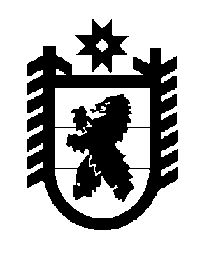 Российская Федерация Республика Карелия    ПРАВИТЕЛЬСТВО РЕСПУБЛИКИ КАРЕЛИЯПОСТАНОВЛЕНИЕ                                 от  30 ноября 2015 года № 371-Пг. Петрозаводск О внесении изменения в постановление Правительства Республики Карелия от 2 июня 2014 года № 169-П	Правительство Республики Карелия п о с т а н о в л я е т:Внести в государственную программу Республики Карелия «Социальная поддержка граждан в Республике Карелия», утвержденную постановлением Правительства Республики Карелия  от 2 июня 2014 года                    № 169-П «Об утверждении государственной программы Республики Карелия «Социальная поддержка граждан в Республике Карелия» (Собрание законодательства Республики Карелия, 2014, № 6, ст. 1035; 2015, № 2,                        ст. 232), изменение,  изложив ее в следующей  редакции:«Утверждена  постановлениемПравительства Республики Карелияот 2 июня 2014 года № 169-ПГосударственная программа Республики Карелия «Социальная поддержка граждан в Республике Карелия»Паспорт государственной программы Республики Карелия «Социальная поддержка граждан в Республике Карелия»  Паспорт подпрограммы 1«Развитие мер социальной поддержки отдельных категорий граждан»Паспорт подпрограммы 2«Совершенствование социальной поддержки семьи и детей»Паспорт подпрограммы 3«Модернизация и развитие социального обслуживания населения»Приоритеты и цели государственной политики в социальной сфере Республики Карелия. Основные цели и задачи государственной программы Приоритеты государственной политики в сфере реализации государственной программы определены в следующих стратегических документах:Стратегия социально-экономического развития Республики Карелия до 2020 года, утвержденная постановлением Законодательного Собрания Республики Карелия от 24 июня 2010 года № 1755-IV ЗС;Концепция социально-экономического развития Республики Карелия на период до 2017 года, утвержденная постановлением Законодательного Собрания Республики Карелия от 15 ноября 2012 года № 467-V ЗС.К приоритетным направлениям социальной политики в Республике Карелия в сфере реализации государственной программы отнесено:совершенствование системы социальной поддержки населения и повышение эффективности государственной социальной помощи отдельным категориям граждан, в том числе путем усиления ее адресности, включая совершенствование процедур проверки нуждаемости граждан;внедрение современных социальных технологий оказания помощи, в том числе системы социальных контрактов;стандартизация социального обслуживания населения и внедрение системы контроля качества предоставляемых услуг;развитие стационарзамещающих технологий социального обслуживания населения;совершенствование системы социозащитных учреждений для семьи и детей, обеспечивающих эффективность и доступность предоставления гарантированного перечня социальных услуг, направленных на профилактику безнадзорности несовершеннолетних, семейного неблагополучия и возникновения трудной жизненной ситуации.Стратегическими целями в сфере социальной защиты до 2020 года являются:повышение эффективности программ социальной защиты населения, направленных на преодоление бедности и снижение социального неравенства;повышение эффективности и качества социального обслуживания населения;содействие развитию механизмов социальной адаптации и социальной поддержки населения, оказавшегося в трудной жизненной ситуации или находящегося в социально опасном положении.Целью государственной программы является повышение социальной защищенности граждан и доступности социального обслуживания населения.Цель государственной программы соответствует также Концепции долгосрочного социально-экономического развития Российской Федерации на период до 2020 года, утвержденной распоряжением Правительства Российской Федерации от 17 ноября 2008 года № 1662-р, предусматривающей, что социальное благополучие в России будет достигнуто за счет реализации социальной политики посредством модернизации и развития сектора социальных услуг, формирования системы социальной поддержки и адаптации в том числе социально уязвимых категорий населения.Проблемная область государственной программы соответствует проблемной области  государственной программы Российской Федерации «Социальная поддержка граждан», утвержденной  постановлением Правительства Российской Федерации  от 15 апреля 2014 года № 296. Государственная программа направлена на решение следующих задач:совершенствование исполнения государственных обязательств по социальной поддержке и повышению уровня жизни граждан;улучшение положения семей с детьми;повышение уровня, качества и безопасности социального обслуживания населения.Решение задач государственной программы предполагается путем выполнения мероприятий трех подпрограмм, соответствующих основным направлениям деятельности в сфере социальной защиты населения. Подпрограмма 1 «Развитие мер социальной поддержки отдельных категорий граждан» охватывает деятельность, направленную на предоставление различным категориям граждан социальных выплат, различных видов государственной социальной помощи для поддержания уровня жизни малоимущих семей и малоимущих одиноко проживающих граждан, оказание адресной социальной помощи гражданам отдельных категорий.Подпрограмма 2 «Совершенствование социальной поддержки семьи и детей» направлена на постепенную стабилизацию численности населения Республики Карелия на основе создания условий, благоприятных для рождения детей и содействующих снижению смертности, улучшение социального здоровья семей с детьми, укрепление института семьи, возрождение и сохранение духовно-нравственных традиций семейных отношений, семейного воспитания.Подпрограмма 3 «Модернизация и развитие социального обслуживания населения» направлена на повышение уровня, доступности и качества услуг социального обслуживания населения, обеспечение соответствия условий их предоставления современным условиям; призвана обеспечить качественный комплексный подход к оказанию социальных услуг уязвимым категориям граждан, семьям и детям.Реализация мероприятий государственной программы будет способствовать достижению следующих социально-экономических результатов, в том числе носящих макроэкономический характер:расширение масштабов адресной социальной поддержки, оказываемой населению, создание основы для снижения бедности, улучшения социального климата в обществе и более эффективного использования средств бюджета Республики Карелия;повышение эффективности социальной поддержки отдельных групп населения, в том числе путем усиления адресности, совершенствования процедур проверки нуждаемости граждан, внедрения современных социальных технологий оказания помощи, в том числе системы социальных контрактов;совершенствование организации предоставления социальных услуг в учреждениях социального обслуживания, повышение качества жизни нуждающихся, сохранение их физического и психического здоровья, увеличение продолжительности жизни, снижение потребности в медицинских услугах, сокращение бюджетных расходов;привлечение социально ориентированных некоммерческих организаций и бизнеса в сферу социального обслуживания населения, повышение доступности, качества и безопасности предоставляемых населению социальных услуг, развитие соответствующих рынков, создание новых рабочих мест, повышение занятости и обеспечение доходов работников, оказывающих социальные услуги населению, снижение безработицы.Информация о составе и значениях целевых индикаторов и показателей результатов государственной программы представлена в приложении 1 к государственной программе.В результате реализации государственной программы к 2020 году планируется снижение доли населения с доходами ниже величины прожиточного минимума в общей численности населения до 14%, увеличение доли граждан, получивших социальные услуги в учреждениях социального обслуживания, в общей численности граждан, обратившихся за получением социальных услуг в учреждения социального обслуживания населения, до 100%. Перечень основных мероприятий государственной программы с указанием сроков их реализации, ожидаемых результатов, а также сведений о взаимосвязи с показателями результатов государственной программы и ее подпрограмм представлен в приложении 2 к государственной программе.Меры правового регулирования в сфере реализации государственной программы представлены в приложении 3 к государственной программе.Финансовое обеспечение реализации государственной программы представлено в приложениях 4, 5 к государственной программе._______________                                                                                                                                                  Приложение 3 к государственной программе Сведения об основных мерах правового регулирования в сфере реализации государственной программы _________________Приложение 4 к государственной программеФинансовое обеспечение реализации государственной программы Республики Карелия за счет средств бюджета Республики Карелия_____________Приложение 5 к государственной программеФинансовое обеспечение и прогнозная (справочная) оценка расходов бюджета Республики Карелия (с учетом средств федерального бюджета), бюджетов государственных внебюджетных фондов, бюджетов муниципальных образований, юридических лиц и расходов за счет иных внебюджетных источников на реализацию целей государственной программы                             Глава                  Республики  Карелия                       		                          	      	        А.П. ХудилайненОтветственный исполнитель государственной программы Министерство здравоохранения и социального развития Республики КарелияСоисполнители государственной программы отсутствуютУчастники государственной программы Министерство образования Республики Карелия;Министерство юстиции Республики Карелия;Министерство по делам молодежи, физической культуре и спорту Республики Карелия;Министерство строительства, жилищно-коммунального хозяйства и энергетики Республики КарелияПодпрограммы государственной программы подпрограмма 1 «Развитие мер социальной поддержки отдельных категорий граждан»;подпрограмма 2 «Совершенствование социальной поддержки семьи и детей»;подпрограмма 3 «Модернизация и развитие социального обслужива-ния населения»Цель государственной программы повышение социальной защищенности граждан и доступности социального обслуживания населения Задачи государственной программы 1. Совершенствование исполнения государственных обязательств по социальной поддержке и повышению уровня жизни граждан.2. Улучшение положения семей с детьми.3. Повышение уровня, качества и безопасности социального обслужи-вания населенияЦелевые индикаторы и показатели результатов государственной программы целевые индикаторы государственной программы Республики Карелия «Социальная поддержка граждан в Республике Карелия» (далее – государственная программа):1. Доля населения с доходами ниже величины прожиточного минимума в общей численности населения, %.2. Доля граждан, получивших социальные услуги в учреждениях социального обслуживания, в общей численности граждан, обратившихся за получением социальных услуг в учреждения социального обслуживания, %.Показатели результатов государственной программы:1. Доля граждан, имеющих право на социальную поддержку, обратившихся в государственные казенные учреждения социальной защиты Республики Карелия – центры социальной работы городов и районов Республики Карелия (далее – учреждения социальной защиты) и получивших социальную поддержку, в общей численности граждан, имеющих право на социальную поддержку, обратившихся в учреждения социальной защиты, %.2. Доля детей из семей с доходами ниже величины прожиточного минимума в общей численности детей, проживающих в Республике Карелия, %. 3. Доля получателей социальных услуг в учреждениях социального обслуживания в общей численности населения Республики Карелия, %Этапы и сроки реализации государственной программы с 1 января 2014 года до 31 декабря 2020 года, этапы не выделяютсяОбъем финансового обеспечения государственной программы  ГодВсего, тыс. рублейВ том числеВ том числеОбъем финансового обеспечения государственной программы  ГодВсего, тыс. рублейза счет средств бюджета Республики Карелияза счет целевых безвозмездных поступлений в бюджет Республики КарелияОбъем финансового обеспечения государственной программы  20146 914 523,855 444 626,701 469 897,15Объем финансового обеспечения государственной программы  20156 546 995,505 089 233,001 457 762,50Объем финансового обеспечения государственной программы  20166 278 521,204 984 595,401 293 925,80Объем финансового обеспечения государственной программы  20175 921 342,204 545 609,501 375 732,70Объем финансового обеспечения государственной программы  20187 236 536,855 523 647,401 712 889,45Объем финансового обеспечения государственной программы  20196 792 088,755 295 302,301 496 786,45Объем финансового обеспечения государственной программы  20206 858 574,755 343 989,501 514 585,25Объем финансового обеспечения государственной программы  Итого46 548 583,1036 227 003,8010 321 579,30Ожидаемые конечные результаты реализации государственной программы1. Снижение к 2020 году доли населения с доходами ниже величины прожиточного минимума в общей численности населения до 14%.2. Увеличение к 2020 году доли граждан, получивших социальные услуги в учреждениях социального обслуживания, в общей численности граждан, обратившихся за получением социальных услуг в учреждения социального обслуживания, до 100%1. Снижение к 2020 году доли населения с доходами ниже величины прожиточного минимума в общей численности населения до 14%.2. Увеличение к 2020 году доли граждан, получивших социальные услуги в учреждениях социального обслуживания, в общей численности граждан, обратившихся за получением социальных услуг в учреждения социального обслуживания, до 100%1. Снижение к 2020 году доли населения с доходами ниже величины прожиточного минимума в общей численности населения до 14%.2. Увеличение к 2020 году доли граждан, получивших социальные услуги в учреждениях социального обслуживания, в общей численности граждан, обратившихся за получением социальных услуг в учреждения социального обслуживания, до 100%1. Снижение к 2020 году доли населения с доходами ниже величины прожиточного минимума в общей численности населения до 14%.2. Увеличение к 2020 году доли граждан, получивших социальные услуги в учреждениях социального обслуживания, в общей численности граждан, обратившихся за получением социальных услуг в учреждения социального обслуживания, до 100%Ответственный исполнитель подпрограммы Министерство здравоохранения и социального развития Республики КарелияУчастники подпрограммы Министерство юстиции Республики КарелияПрограммно-целевые инструменты подпрограммы ведомственная целевая программа оказания гражданам государственной социальной помощи «Адресная социальная помощь» (ежегодно)Цель подпрограммы совершенствование исполнения государственных обязательств по социальной поддержке и повышению уровня жизни граждан Задачи подпрограммы 1. Повышение охвата малоимущего населения программами предоставления государственной социальной помощи.2. Обеспечение предоставления гарантированных мер социальной поддержки гражданам, в том числе обеспечение публичных обязательств, установленных законодательством (переданные государственные полномочия).3. Создание в Республике Карелия государственной системы бесплатной юридической помощи населению.4. Улучшение материально-технической базы учреждений социальной защиты, укрепление их кадрового потенциалаЦелевые индикаторы и показатели результатов подпрограммы целевой индикатор подпрограммы:доля граждан, имеющих право на социальную поддержку, обратившихся в учреждения социальной защиты и получивших социальную поддержку, в общей численности граждан, имеющих право на социальную поддержку, обратившихся в учреждения социальной защиты, %.Показатели результатов подпрограммы:1. Удельный вес получивших государственную социальную помощь малоимущих граждан, в общей численности малоимущих граждан, %.2. Удельный вес граждан, обеспечиваемых мерами социальной поддержки, в общей численности граждан, %.3. Рост численности граждан, которым была оказана бесплатная юридическая помощь в рамках государственной системы бесплатной юридической помощи, %.4. Удельный вес граждан, которым была оказана бесплатная юридическая помощь адвокатами, в общей численности граждан, которым оказана юридическая помощь, %.5. Отсутствие обоснованных жалоб граждан, поступивших в учреждения социальной защиты, на качество и полноту предоставления услуг при предоставлении мер социальной поддержки, %Этапы и сроки реализации подпрограммы с 1 января 2014 года до 31 декабря 2020 года, этапы не выделяютсяОбъем финансового обеспечения подпрограммы  ГодВсего, тыс. рублейВ том числеВ том числеОбъем финансового обеспечения подпрограммы  ГодВсего, тыс. рублейза счет средств бюджета Республики Карелияза счет целевых безвозмездных поступлений в бюджет Республики КарелияОбъем финансового обеспечения подпрограммы  20144 135 274,553 101 744,801 033 529,75Объем финансового обеспечения подпрограммы  20153 869 045,802 834 438,201 034 607,60Объем финансового обеспечения подпрограммы  20163 834 560,102 804 296,801 030 263,30Объем финансового обеспечения подпрограммы  20173 783 422,402 718 248,501 065 173,90Объем финансового обеспечения подпрограммы  20184 301 160,053 211 915,601 089 244,45Объем финансового обеспечения подпрограммы  20194 363 229,553 238 827,401 124 402,15Объем финансового обеспечения подпрограммы  20204 418 451,053 257 785,401 160 665,65Объем финансового обеспечения подпрограммы  Итого28 705 143,5021 167 256,707 537 886,80Ожидаемые конечные результаты реализации подпрограммысохранение доли граждан, имеющих право на социальную поддержку, обратившихся в учреждения социальной защиты и получивших социальную поддержку, в общей численности граждан, имеющих право на социальную поддержку, обратившихся в учреждения социальной защиты, на уровне 100%сохранение доли граждан, имеющих право на социальную поддержку, обратившихся в учреждения социальной защиты и получивших социальную поддержку, в общей численности граждан, имеющих право на социальную поддержку, обратившихся в учреждения социальной защиты, на уровне 100%сохранение доли граждан, имеющих право на социальную поддержку, обратившихся в учреждения социальной защиты и получивших социальную поддержку, в общей численности граждан, имеющих право на социальную поддержку, обратившихся в учреждения социальной защиты, на уровне 100%сохранение доли граждан, имеющих право на социальную поддержку, обратившихся в учреждения социальной защиты и получивших социальную поддержку, в общей численности граждан, имеющих право на социальную поддержку, обратившихся в учреждения социальной защиты, на уровне 100%Ответственный исполнитель подпрограммыМинистерство здравоохранения и социального развития Республики КарелияУчастники подпрограммы Министерство образования Республики Карелия;Министерство по делам молодежи, физической культуре и спорту Республики КарелияПрограммно-целевые инструменты подпрограммы ведомственная целевая программа оказания гражданам государственной социальной помощи «Адресная социальная помощь» (ежегодно)Цель подпрограммы улучшение положения семей с детьмиЗадачи подпрограммы 1. Содействие улучшению положения семей с детьми.2. Снижение семейного неблагополучия, безнадзорности и беспризор-ности, социального сиротства.3. Обеспечение отдыха и оздоровления детей школьного возраста, в том числе находящихся в трудной жизненной ситуацииЦелевые индикаторы и показатели результатов подпрограммы целевой индикатор подпрограммы:доля детей из семей с доходами ниже величины прожиточного минимума в общей численности детей, проживающих в Республике Карелия, %.Показатели результатов подпрограммы:1. Отношение численности третьих или последующих детей, родившихся в отчетном финансовом году, к численности детей, родившихся в году, предшествующем отчетному году, %.2. Удельный вес безнадзорных и беспризорных несовершеннолетних детей в общей численности несовершеннолетних, %.3. Доля детей, оставшихся без попечения родителей, в том числе переданных неродственникам (в приемные семьи, на усыновление (удочерение), под опеку (попечительство), охваченных другими формами семейного устройства (семейные детские дома, патронатные семьи), находящихся в государственных (муниципальных) учреждениях всех типов, %.  4. Доля детей-сирот и детей, оставшихся без попечения родителей, лиц из их числа, состоящих на учете на получение жилого помещения, включая лиц в возрасте от 23 лет и старше, обеспеченных жилыми помещениями за отчетный год, в общей численности детей, сирот и детей, оставшихся без попечения родителей, лиц из их числа, состоящих на учете на получение жилого помещения, включая лиц в возрасте от 23 лет и старше, %.5. Удельный вес детей школьного возраста, охваченных всеми формами организованного отдыха и оздоровления, в общей численности детей школьного возраста, %Этапы и сроки реализации подпрограммы с 1 января 2014 года до 31 декабря 2020 года, этапы не выделяютсяОбъем финансового обеспечения подпрограммы Ожидаемые конечные результаты реализации подпрограммыснижение к 2020 году доли детей из семей с доходами ниже величины прожиточного минимума в общей численности детей до 23%Ответственный исполнитель подпрограммы Министерство здравоохранения и социального развития Республики КарелияУчастник подпрограммы Министерство строительства, жилищно-коммунального хозяйства и энергетики Республики КарелияПрограммно-целевые инструменты  подпрограммы отсутствуютЦель подпрограммы повышение уровня, качества и безопасности социального обслуживания населенияЗадачи подпрограммы 1. Развитие сети организаций различных организационно-правовых форм и форм собственности, осуществляющих социальное обслуживание населения.2. Укрепление материально-технической базы учреждений социального обслуживания.3. Повышение к 2018 году средней заработной платы социальных работников до 100% от средней заработной платы в Республике Карелия.4. Развитие конкуренции в сфере социального обслуживания населенияЦелевые индикаторы и показатели результатов подпрограммы целевой индикатор подпрограммы:доля получателей социальных услуг в учреждениях социального обслуживания в общей численности населения Республики Карелия, %.Показатели результатов подпрограммы:1. Доля граждан, обеспеченных социальным обслуживанием в государственных учреждениях социального обслуживания, в общей численности граждан, обратившихся в государственные учреждения социального обслуживания, %.2. Доля граждан, обеспеченных социальным обслуживанием в муниципальных учреждениях социального обслуживания, в общей численности граждан, обратившихся в муниципальные учреждения социального обслуживания, %.3. Удельный вес зданий стационарных учреждений социального обслуживания граждан пожилого возраста, инвалидов (взрослых и детей), лиц без определенного места жительства и занятий, требующих реконструкции, зданий, находящихся в аварийном состоянии, ветхих зданий в общем количестве зданий стационарных учреждений социального обслуживания граждан пожилого возраста, инвалидов (взрослых и детей), лиц без определенного места жительства и занятий, %.4. Соотношение средней заработной платы социальных работников и средней заработной платы в Республике Карелия, %.5. Удельный вес негосударственных организаций, оказывающих социальные услуги в сфере социального обслуживания, в общем количестве организаций социального обслуживания, %Этапы и сроки реализации подпрограммы с 1 января 2014 года до 31 декабря 2020 года, этапы не выделяютсяОбъем финансового обеспечения подпрограммы   Ожидаемые конечные результаты реализации подпрограммыувеличение к 2020 году доли получателей социальных услуг в учреждениях социального обслуживания в общей численности населения Республики Карелия до 23%                           Приложение 1 к государственной программе                            Приложение 1 к государственной программе                            Приложение 1 к государственной программе                            Приложение 1 к государственной программе                            Приложение 1 к государственной программе                            Приложение 1 к государственной программе                            Приложение 1 к государственной программе                            Приложение 1 к государственной программе                            Приложение 1 к государственной программе                            Приложение 1 к государственной программе                            Приложение 1 к государственной программе                            Приложение 1 к государственной программе                            Приложение 1 к государственной программе                            Приложение 1 к государственной программе                            Приложение 1 к государственной программе                            Приложение 1 к государственной программе                            Приложение 1 к государственной программе                            Приложение 1 к государственной программе                            Приложение 1 к государственной программе Сведения о показателях (индикаторах) государственной программы, подпрограмм государственной программы, долгосрочных целевых программ и их значенияхСведения о показателях (индикаторах) государственной программы, подпрограмм государственной программы, долгосрочных целевых программ и их значенияхСведения о показателях (индикаторах) государственной программы, подпрограмм государственной программы, долгосрочных целевых программ и их значенияхСведения о показателях (индикаторах) государственной программы, подпрограмм государственной программы, долгосрочных целевых программ и их значенияхСведения о показателях (индикаторах) государственной программы, подпрограмм государственной программы, долгосрочных целевых программ и их значенияхСведения о показателях (индикаторах) государственной программы, подпрограмм государственной программы, долгосрочных целевых программ и их значенияхСведения о показателях (индикаторах) государственной программы, подпрограмм государственной программы, долгосрочных целевых программ и их значенияхСведения о показателях (индикаторах) государственной программы, подпрограмм государственной программы, долгосрочных целевых программ и их значенияхСведения о показателях (индикаторах) государственной программы, подпрограмм государственной программы, долгосрочных целевых программ и их значенияхСведения о показателях (индикаторах) государственной программы, подпрограмм государственной программы, долгосрочных целевых программ и их значенияхСведения о показателях (индикаторах) государственной программы, подпрограмм государственной программы, долгосрочных целевых программ и их значенияхСведения о показателях (индикаторах) государственной программы, подпрограмм государственной программы, долгосрочных целевых программ и их значенияхСведения о показателях (индикаторах) государственной программы, подпрограмм государственной программы, долгосрочных целевых программ и их значенияхСведения о показателях (индикаторах) государственной программы, подпрограмм государственной программы, долгосрочных целевых программ и их значенияхСведения о показателях (индикаторах) государственной программы, подпрограмм государственной программы, долгосрочных целевых программ и их значенияхСведения о показателях (индикаторах) государственной программы, подпрограмм государственной программы, долгосрочных целевых программ и их значенияхСведения о показателях (индикаторах) государственной программы, подпрограмм государственной программы, долгосрочных целевых программ и их значенияхСведения о показателях (индикаторах) государственной программы, подпрограмм государственной программы, долгосрочных целевых программ и их значенияхСведения о показателях (индикаторах) государственной программы, подпрограмм государственной программы, долгосрочных целевых программ и их значенияхСведения о показателях (индикаторах) государственной программы, подпрограмм государственной программы, долгосрочных целевых программ и их значенияхСведения о показателях (индикаторах) государственной программы, подпрограмм государственной программы, долгосрочных целевых программ и их значенияхСведения о показателях (индикаторах) государственной программы, подпрограмм государственной программы, долгосрочных целевых программ и их значенияхСведения о показателях (индикаторах) государственной программы, подпрограмм государственной программы, долгосрочных целевых программ и их значениях№ п/пНаименование цели (задачи)Наименование цели (задачи)Целевой индикатор (показатель результата) (наименование)Еди-ница изме-ренияЗначения показателейЗначения показателейЗначения показателейЗначения показателейЗначения показателейЗначения показателейЗначения показателейЗначения показателейЗначения показателейЗначения показателейЗначения показателейЗначения показателейЗначения показателейЗначения показателейЗначения показателейЗначения показателейЗначения показателейОтношение значения показателя последнего года реализации программы к отчетному№ п/пНаименование цели (задачи)Наименование цели (задачи)Целевой индикатор (показатель результата) (наименование)Еди-ница изме-рения2013 год2013 год2013 год2014 год2014 год2015 год2015 год2016 год2016 год2016 год2017 год2017 год2018 год2018 год2018 год2019 год2020 годОтношение значения показателя последнего года реализации программы к отчетному12234555667788899101010111213Государственная программа Республики Карелия «Социальная поддержка граждан в Республике Карелия»Государственная программа Республики Карелия «Социальная поддержка граждан в Республике Карелия»Государственная программа Республики Карелия «Социальная поддержка граждан в Республике Карелия»Государственная программа Республики Карелия «Социальная поддержка граждан в Республике Карелия»Государственная программа Республики Карелия «Социальная поддержка граждан в Республике Карелия»Государственная программа Республики Карелия «Социальная поддержка граждан в Республике Карелия»Государственная программа Республики Карелия «Социальная поддержка граждан в Республике Карелия»Государственная программа Республики Карелия «Социальная поддержка граждан в Республике Карелия»Государственная программа Республики Карелия «Социальная поддержка граждан в Республике Карелия»Государственная программа Республики Карелия «Социальная поддержка граждан в Республике Карелия»Государственная программа Республики Карелия «Социальная поддержка граждан в Республике Карелия»Государственная программа Республики Карелия «Социальная поддержка граждан в Республике Карелия»Государственная программа Республики Карелия «Социальная поддержка граждан в Республике Карелия»Государственная программа Республики Карелия «Социальная поддержка граждан в Республике Карелия»Государственная программа Республики Карелия «Социальная поддержка граждан в Республике Карелия»Государственная программа Республики Карелия «Социальная поддержка граждан в Республике Карелия»Государственная программа Республики Карелия «Социальная поддержка граждан в Республике Карелия»Государственная программа Республики Карелия «Социальная поддержка граждан в Республике Карелия»Государственная программа Республики Карелия «Социальная поддержка граждан в Республике Карелия»Государственная программа Республики Карелия «Социальная поддержка граждан в Республике Карелия»Государственная программа Республики Карелия «Социальная поддержка граждан в Республике Карелия»Государственная программа Республики Карелия «Социальная поддержка граждан в Республике Карелия»Государственная программа Республики Карелия «Социальная поддержка граждан в Республике Карелия»1.0.0.0.1.Цель. Повышение социальной защищен-ности граждан и доступности социаль-ного обслуживания населения Цель. Повышение социальной защищен-ности граждан и доступности социаль-ного обслуживания населения доля населения с доходами ниже величины прожиточного минимума в общей численности населения %14,114,114,114,614,615,815,815,815,815,815,615,615151514,5140,991.0.0.0.2.Цель. Повышение социальной защищен-ности граждан и доступности социаль-ного обслуживания населения Цель. Повышение социальной защищен-ности граждан и доступности социаль-ного обслуживания населения доля граждан, получивших социальные услуги в учрежде-ниях социального обслуживания, в общей численности граждан, обратившихся за получением социальных услуг в учреждения социального обслуживания %96,596,596,596,896,8979797,297,297,21001001001001001001001,04123456789101112131.0.0.1.1.Задача 1. Совершенствование исполнения государст-венных обязательств по социальной под-держке и повышению уровня жизни граждан доля граждан, имеющих право на социальную поддержку, обратившихся в учреждения социальной защиты и получив-ших социальную поддержку, в общей численности граждан, имеющих право на социальную поддержку, обратившихся в учреждения социальной защиты%1001001001001001001001001,001.0.0.2.1.Задача 2.Улучшение  положе-ния семей с детьмидоля детей из семей с доходами ниже величины прожиточного минимума в общей численности детей, проживающих в Респуб-лике Карелия%2423,12242423,623,323230,961.0.0.3.1.Задача 3. Повышение уровня, качества и безопас-ности социального обслуживания населениядоля получателей социальных услуг в учреждениях социаль-ного обслуживания в общей численности населения Республики Карелия %20,620,720,82121,52222,5231,12 Подпрограмма 1 «Развитие мер социальной поддержки отдельных категорий граждан» Подпрограмма 1 «Развитие мер социальной поддержки отдельных категорий граждан» Подпрограмма 1 «Развитие мер социальной поддержки отдельных категорий граждан» Подпрограмма 1 «Развитие мер социальной поддержки отдельных категорий граждан» Подпрограмма 1 «Развитие мер социальной поддержки отдельных категорий граждан» Подпрограмма 1 «Развитие мер социальной поддержки отдельных категорий граждан» Подпрограмма 1 «Развитие мер социальной поддержки отдельных категорий граждан» Подпрограмма 1 «Развитие мер социальной поддержки отдельных категорий граждан» Подпрограмма 1 «Развитие мер социальной поддержки отдельных категорий граждан» Подпрограмма 1 «Развитие мер социальной поддержки отдельных категорий граждан» Подпрограмма 1 «Развитие мер социальной поддержки отдельных категорий граждан» Подпрограмма 1 «Развитие мер социальной поддержки отдельных категорий граждан» Подпрограмма 1 «Развитие мер социальной поддержки отдельных категорий граждан»1.1.1.0.1.Цель. Совершенствование исполнения государст-венных обязательств по социальной под-держке и повышению уровня жизни граждан доля граждан, имеющих право на социальную поддержку, обратившихся в учреждения социальной защиты и получив-ших социальную поддержку, в общей численности граждан, имеющих право на социальную поддержку, обратившихся в учреждения социальной защиты%1001001001001001001001001,00123456789101112131.1.1.1.1.Задача 1. Повышение охвата малоимущего населе-ния  программами предоставления государственной социальной помощиудельный вес  получивших государственную социальную помощь малоимущих граждан в общей численности малоимущих граждан %27,528,323,523,623,925,0425,926,80,971.1.1.2.1.Задача 2. Обеспечение предо-ставления гарантиро-ванных мер социаль-ной поддержки граж-данам, в том числе обеспечение публич-ных обязательств, установленных законодательством (переданные государ-ственные полномочия)удельный вес граждан, обеспе-чиваемых мерами социальной поддержки, в общей числен-ности граждан%35353535353535351,001.1.1.3.1.Задача 3.Создание в Респуб-лике Карелия государ-ственной системы бесплатной юридиче-ской помощи населениюрост численности граждан, которым была оказана бесплатная юридическая помощь в рамках государственной системы бесплатной юридической помощи %005555551,001.1.1.3.2.Задача 3.Создание в Респуб-лике Карелия государ-ственной системы бесплатной юридиче-ской помощи населениюудельный вес граждан, которым была оказана бесплатная юриди-ческая помощь адвокатами, в общей численности граждан, которым оказана юридическая помощь %20304040404040402,00123456789101112131.1.1.4.1.Задача 4.Улучшение материаль-но-технической базы учреждений социаль-ной защиты, укрепле-ние их кадрового потенциала отсутствие обоснованных жалоб  граждан, поступивших в учреж-дения социальной защиты, на качество и полноту предоставле-ния услуг при  предоставлении мер социальной поддержки  %1001001001001001001001001,00Подпрограмма 2 «Совершенствование социальной поддержки семьи и детей» Подпрограмма 2 «Совершенствование социальной поддержки семьи и детей» Подпрограмма 2 «Совершенствование социальной поддержки семьи и детей» Подпрограмма 2 «Совершенствование социальной поддержки семьи и детей» Подпрограмма 2 «Совершенствование социальной поддержки семьи и детей» Подпрограмма 2 «Совершенствование социальной поддержки семьи и детей» Подпрограмма 2 «Совершенствование социальной поддержки семьи и детей» Подпрограмма 2 «Совершенствование социальной поддержки семьи и детей» Подпрограмма 2 «Совершенствование социальной поддержки семьи и детей» Подпрограмма 2 «Совершенствование социальной поддержки семьи и детей» Подпрограмма 2 «Совершенствование социальной поддержки семьи и детей» Подпрограмма 2 «Совершенствование социальной поддержки семьи и детей» Подпрограмма 2 «Совершенствование социальной поддержки семьи и детей» 1.2.1.0.1.Цель. Улучшение  положения семей с детьмидоля детей из семей с доходами ниже величины прожиточного минимума в общей численности детей, проживающих в Республике Карелия%2423,12242423,623,323230,961.2.1.1.1.Задача 1. Содействие  улучше-нию  положения семей с детьми отношение численности третьих или последующих детей, родив-шихся в отчетном финансовом году, к численности детей, родившихся в году, предшест-вующем отчетному году%104,8103,9106,2104,8104,6104,4001,001.2.1.2.1.Задача 2. Снижение семейного неблагополучия, без-надзорности, социаль-ного сиротстваудельный вес безнадзорных и беспризорных несовершенно-летних детей в общей числен-ности несовершеннолетних%1,81,51,51,41,41,41,41,40,781.2.1.2.2.Задача 2. Снижение семейного неблагополучия, без-надзорности, социаль-ного сиротствадоля детей, оставшихся без попечения родителей, в том числе переданных неродствен-никам (в приемные семьи, на усыновление (удочерение), под опеку (попечительство),%77809898,198,298,298,398,41,2812345678910111213охваченных другими формами семейного устройства (семейные детские дома, патронатные семьи), находящихся в государ-ственных (муниципальных) учреждениях всех типов1.2.1.2.3.доля детей-сирот и детей, оставшихся без попечения родителей, лиц из их числа, состоящих на учете на получение жилого помещения, включая лиц в возрасте от 23 лет и старше, обеспеченных жилыми помещениями за отчетный год, в общей численности детей-сирот и детей, оставшихся без попечения родителей, лиц из их числа, состоящих на учете на получение жилого помещения, включая лиц в возрасте от 23 лет и старше %80905,97102030400,501.2.1.3.1.Задача 3. Обеспечение отдыха и оздоровления детей школьного возраста,  в том числе находя-щихся в трудной жизненной ситуацииудельный вес детей школьного возраста, охваченных всеми формами организованного отдыха и оздоровления, в общей численности детей школьного возраста %38,738,72828282828280,7212345678910111213Подпрограмма 3 «Модернизация и развитие социального обслуживания населения» Подпрограмма 3 «Модернизация и развитие социального обслуживания населения» Подпрограмма 3 «Модернизация и развитие социального обслуживания населения» Подпрограмма 3 «Модернизация и развитие социального обслуживания населения» Подпрограмма 3 «Модернизация и развитие социального обслуживания населения» Подпрограмма 3 «Модернизация и развитие социального обслуживания населения» Подпрограмма 3 «Модернизация и развитие социального обслуживания населения» Подпрограмма 3 «Модернизация и развитие социального обслуживания населения» Подпрограмма 3 «Модернизация и развитие социального обслуживания населения» Подпрограмма 3 «Модернизация и развитие социального обслуживания населения» Подпрограмма 3 «Модернизация и развитие социального обслуживания населения» Подпрограмма 3 «Модернизация и развитие социального обслуживания населения» Подпрограмма 3 «Модернизация и развитие социального обслуживания населения» 1.3.1.0.1.Цель. Повышение уровня, качества и безопасности социаль-ного обслуживания населениядоля получателей социальных услуг в учреждениях социаль-ного обслуживания в общей численности населения Республики Карелия %20,620,720,82121,52222,5231,121.3.1.1.1.Задача 1. Развитие сети органи-заций различных орга-низационно-правовых форм и форм собст-венности, осуществ-ляющих социальное обслуживание  населениядоля граждан, обеспеченных социальным обслуживанием в государственных учреждениях социального обслуживания, в общей численности граждан, обратившихся в государствен-ные учреждения социального обслуживания%919292,5931001001001001,101.3.1.1.2.доля граждан, обеспеченных социальным обслуживанием в муниципальных учреждениях социального обслуживания, в общей численности граждан, обратившихся в муниципальные учреждения социального обслуживания%98999999,51001001001001,021.3.1.2.1Задача 2. Укрепление матери-ально-технической базы учреждений системы социального обслуживания удельный вес зданий стационар-ных учреждений социального обслуживания граждан пожи-лого возраста, инвалидов (взрослых и детей), лиц без определенного места жительства и занятий, требующих реконст-рукции, зданий, находящихся в%3,73,73,73,73,73,73,70,01,0012345678910111213аварийном состоянии, ветхих зданий в общем количестве зданий стационарных учрежде-ний социального обслуживания граждан пожилого возраста, инвалидов (взрослых и детей), лиц без определенного места жительства и занятий  1.3.1.3.1.Задача 3. Повышение к  2018  году  средней  заработ-ной платы социальных работников до  100%  от средней заработной платы в Республике Карелиясоотношение средней заработ-ной платы социальных работни-ков и средней заработной платы в Республике Карелия%45,454,268,5791001001001002,201.3.1.4.1.Задача 4. Развитие конкуренции в сфере социального обслуживания населенияудельный вес негосударствен-ных организаций, оказывающих социальные услуги в сфере социального обслуживания, в общем количестве организаций социального обслуживания %2,34,54,46,78,81010104,35Приложение 2 к государственной программе Приложение 2 к государственной программе Приложение 2 к государственной программе Приложение 2 к государственной программе Информация об основных мероприятиях (мероприятиях), долгосрочных целевых программах, подпрограммах государственной программы Информация об основных мероприятиях (мероприятиях), долгосрочных целевых программах, подпрограммах государственной программы Информация об основных мероприятиях (мероприятиях), долгосрочных целевых программах, подпрограммах государственной программы Информация об основных мероприятиях (мероприятиях), долгосрочных целевых программах, подпрограммах государственной программы Информация об основных мероприятиях (мероприятиях), долгосрочных целевых программах, подпрограммах государственной программы Информация об основных мероприятиях (мероприятиях), долгосрочных целевых программах, подпрограммах государственной программы Информация об основных мероприятиях (мероприятиях), долгосрочных целевых программах, подпрограммах государственной программы Информация об основных мероприятиях (мероприятиях), долгосрочных целевых программах, подпрограммах государственной программы Информация об основных мероприятиях (мероприятиях), долгосрочных целевых программах, подпрограммах государственной программы Информация об основных мероприятиях (мероприятиях), долгосрочных целевых программах, подпрограммах государственной программы Информация об основных мероприятиях (мероприятиях), долгосрочных целевых программах, подпрограммах государственной программы № п/пНомер и наименование ведомственной целевой программы, основного мероприятия и мероприятияНомер и наименование ведомственной целевой программы, основного мероприятия и мероприятияОтветственный исполнительОтветственный исполнительСрок (годы)Срок (годы)Срок (годы)Ожидаемый непосредственный результат (краткое описание и его значение)Последствия нереализации ведомственной целевой программы, основного мероприятияСвязь с показателями результатов государствен-ной программы (подпрограммы) – № показателя№ п/пНомер и наименование ведомственной целевой программы, основного мероприятия и мероприятияНомер и наименование ведомственной целевой программы, основного мероприятия и мероприятияОтветственный исполнительОтветственный исполнительначала реали-зацииокон-чания реали-зацииокон-чания реали-зацииОжидаемый непосредственный результат (краткое описание и его значение)Последствия нереализации ведомственной целевой программы, основного мероприятияСвязь с показателями результатов государствен-ной программы (подпрограммы) – № показателя12233455678Подпрограмма 1 «Развитие мер социальной поддержки отдельных категорий граждан»Подпрограмма 1 «Развитие мер социальной поддержки отдельных категорий граждан»Подпрограмма 1 «Развитие мер социальной поддержки отдельных категорий граждан»Подпрограмма 1 «Развитие мер социальной поддержки отдельных категорий граждан»Подпрограмма 1 «Развитие мер социальной поддержки отдельных категорий граждан»Подпрограмма 1 «Развитие мер социальной поддержки отдельных категорий граждан»Подпрограмма 1 «Развитие мер социальной поддержки отдельных категорий граждан»Подпрограмма 1 «Развитие мер социальной поддержки отдельных категорий граждан»Подпрограмма 1 «Развитие мер социальной поддержки отдельных категорий граждан»Подпрограмма 1 «Развитие мер социальной поддержки отдельных категорий граждан»Подпрограмма 1 «Развитие мер социальной поддержки отдельных категорий граждан»Цель. Совершенствование исполнения государственных обязательств по социальной поддержке  и повышению уровня жизни граждан Цель. Совершенствование исполнения государственных обязательств по социальной поддержке  и повышению уровня жизни граждан Цель. Совершенствование исполнения государственных обязательств по социальной поддержке  и повышению уровня жизни граждан Цель. Совершенствование исполнения государственных обязательств по социальной поддержке  и повышению уровня жизни граждан Цель. Совершенствование исполнения государственных обязательств по социальной поддержке  и повышению уровня жизни граждан Цель. Совершенствование исполнения государственных обязательств по социальной поддержке  и повышению уровня жизни граждан Цель. Совершенствование исполнения государственных обязательств по социальной поддержке  и повышению уровня жизни граждан Цель. Совершенствование исполнения государственных обязательств по социальной поддержке  и повышению уровня жизни граждан Цель. Совершенствование исполнения государственных обязательств по социальной поддержке  и повышению уровня жизни граждан Цель. Совершенствование исполнения государственных обязательств по социальной поддержке  и повышению уровня жизни граждан Задача 1. Повышение охвата малоимущего населения  программами предоставления государственной социальной помощиЗадача 1. Повышение охвата малоимущего населения  программами предоставления государственной социальной помощиЗадача 1. Повышение охвата малоимущего населения  программами предоставления государственной социальной помощиЗадача 1. Повышение охвата малоимущего населения  программами предоставления государственной социальной помощиЗадача 1. Повышение охвата малоимущего населения  программами предоставления государственной социальной помощиЗадача 1. Повышение охвата малоимущего населения  программами предоставления государственной социальной помощиЗадача 1. Повышение охвата малоимущего населения  программами предоставления государственной социальной помощиЗадача 1. Повышение охвата малоимущего населения  программами предоставления государственной социальной помощиЗадача 1. Повышение охвата малоимущего населения  программами предоставления государственной социальной помощиЗадача 1. Повышение охвата малоимущего населения  программами предоставления государственной социальной помощи1.1.1.1.0.Реализация ведомствен-ной целевой программы оказания гражданам государственной социальной помощи «Адресная социальная помощь»  в части предо-ставления государствен-ной социальной помощи  малоимущим гражданамРеализация ведомствен-ной целевой программы оказания гражданам государственной социальной помощи «Адресная социальная помощь»  в части предо-ставления государствен-ной социальной помощи  малоимущим гражданамМинистерство здравоохранения и социального развития Республики КарелияМинистерство здравоохранения и социального развития Республики Карелия201420152015увеличение удельного веса получивших государственную социальную помощь малоимущих граждан в общей численности малоимущих граждан  до 26,8% увеличение числен-ности малоимущих граждан, находящихся в трудной жизненной ситуации, увеличение численности пенсио-неров, имеющих доходы ниже величины прожиточного мини-мума, установленного в Республике Карелия 1.1.1.1.1123456781.1.1.2.0.Предоставление субсидий  гражданам на оплату жилого помещения и коммунальных услугМинистерство здравоохранения и социального развития Республики Карелия20142020увеличение удельного веса получивших государственную социальную помощь малоимущих граждан  в общей численности малоимущих граждан до 26,8% увеличение числен-ности малоимущих граждан, находящихся в трудной жизненной ситуации 1.1.1.1.11.1.1.3.0.Оказание адресной финансовой помощи гражданам Украины, имеющим статус беженца или получившим времен-ное убежище на террито-рии Российской Федера-ции и проживающим в жилых помещениях граждан Российской Федерации, расположен-ных на территории Республики КарелияМинистерство здравоохранения и социального развития Республики Карелия20142015предоставление адресной финансовой помощи гражданам Украины, имеющим статус беженца или получившим времен-ное убежище на территории Россий-ской Федерации и проживающим в жилых помещениях граждан Российской Федерации, располо-женных на территории Республики Карелияувеличение числен-ности малоимущих граждан, находящихся в трудной жизненной ситуации 1.1.1.1.1123456781.1.1.4.0.Оказание адресной социальной помощи неработающим пенси-онерам, являющимся получателями страховых пенсий по старости и по инвалидности, в виде предоставления едино-временной материальной помощи на частичное возмещение ущерба в связи с произошедшими чрезвычайными ситуа-циями и стихийными бедствиями (в случае предоставления субсидий из бюджета Пенсионного фонда Российской Федерации) Министерство здравоохранения и социального развития Республики Карелия20142020увеличение удельного веса получивших государственную социальную помощь малоимущих граждан в общей численности малоимущих граждан до 26,8% увеличение числен-ности малоимущих граждан, находящихся в трудной жизненной ситуации 1.1.1.1.1Задача 2. Обеспечение предоставления гарантированных мер социальной поддержки гражданам, включая обеспечение публичных обязательств, установленных законодательством  (переданные государственные полномочия) Задача 2. Обеспечение предоставления гарантированных мер социальной поддержки гражданам, включая обеспечение публичных обязательств, установленных законодательством  (переданные государственные полномочия) Задача 2. Обеспечение предоставления гарантированных мер социальной поддержки гражданам, включая обеспечение публичных обязательств, установленных законодательством  (переданные государственные полномочия) Задача 2. Обеспечение предоставления гарантированных мер социальной поддержки гражданам, включая обеспечение публичных обязательств, установленных законодательством  (переданные государственные полномочия) Задача 2. Обеспечение предоставления гарантированных мер социальной поддержки гражданам, включая обеспечение публичных обязательств, установленных законодательством  (переданные государственные полномочия) Задача 2. Обеспечение предоставления гарантированных мер социальной поддержки гражданам, включая обеспечение публичных обязательств, установленных законодательством  (переданные государственные полномочия) Задача 2. Обеспечение предоставления гарантированных мер социальной поддержки гражданам, включая обеспечение публичных обязательств, установленных законодательством  (переданные государственные полномочия) 1.1.2.1.0.Выплата доплаты к трудовой пенсии лицам, замещавшим должности в органах государственной власти Карело-Финской Советской Социалисти-ческой Республики, Карельской Автономной Советской Социалисти-ческой Республики и Республики Карелия до       1 января 1997 годаМинистерство здравоохранения и социального развития Республики Карелия20142020сохранение удельного веса граждан, обеспе-чиваемых мерами социальной поддерж-ки, в общей числен-ности населения Республики Карелия на уровне 35%  снижение уровня жизни отдельных категорий граждан, имеющих гарантированное право на меры социальной поддержки1.1.1.2.1123456781.1.2.2.0.Выплата материального обеспечения гражданам, имеющим особые заслуги перед Республикой КарелияМинистерство здравоохранения и социального развития Республики Карелия20142020сохранение удельного веса граждан, обеспе-чиваемых мерами социальной поддерж-ки, в общей числен-ности населения Республики Карелия на уровне 35%  снижение уровня жизни отдельных категорий граждан, имеющих гарантированное право на меры социальной поддержки1.1.1.2.11.1.2.3.0.Выплата доплат к пенсиям гражданам, проходившим военную службу по призыву в Афганистане и (или) Чеченской Республике, ставшим инвалидами вследствие военной травмыМинистерство здравоохранения и социального развития Республики Карелия20142020сохранение удельного веса граждан, обеспе-чиваемых мерами социальной поддерж-ки, в общей числен-ности населения Республики Карелия на уровне 35%  снижение уровня жизни отдельных категорий граждан, имеющих гарантированное право на меры социальной поддержки1.1.1.2.11.1.2.4.0.Осуществление доплат к трудовым пенсиям иным категориям гражданМинистерство здравоохранения и социального развития Республики Карелия20142020сохранение удельного веса граждан, обеспе-чиваемых мерами социальной поддерж-ки, в общей числен-ности населения Республики Карелия на уровне 35%  снижение уровня жизни отдельных категорий граждан, имеющих гарантированное право на меры социальной поддержки1.1.1.2.1123456781.1.2.5.0.Ежегодная денежная выплата лицам, награж-денным нагрудным знаком «Почетный донор России» Министерство здравоохранения и социального развития Республики Карелия20142020сохранение удельного веса граждан, обеспе-чиваемых мерами социальной поддерж-ки, в общей числен-ности населения Рес-публики Карелия на уровне 35%  снижение уровня жизни отдельных категорий граждан, имеющих гарантированное право на меры социальной поддержки1.1.1.2.11.1.2.6.0.Выплата государствен-ных единовременных пособий и ежемесячных денежных компенсаций гражданам при возникно-вении поствакцинальных осложненийМинистерство здравоохранения и социального развития Республики Карелия20142020сохранение удельного веса граждан, обеспе-чиваемых мерами социальной поддерж-ки, в общей числен-ности населения Республики Карелия на уровне 35%  снижение уровня жизни отдельных категорий граждан, имеющих гарантированное право на меры социальной поддержки1.1.1.2.11.1.2.7.0.Выплата социального пособия на погребение и возмещение расходов по гарантированному перечню услуг по погребению отдельным категориям гражданМинистерство здравоохранения и социального развития Республики Карелия20142020сохранение удельного веса граждан, обеспе-чиваемых мерами социальной поддерж-ки, в общей числен-ности населения Республики Карелия на уровне 35%  снижение уровня жизни отдельных категорий граждан, имеющих гарантированное право на меры социальной поддержки1.1.1.2.1123456781.1.2.8.0.Осуществление дополни-тельных ежемесячных денежных выплат роди-телям погибших (умер-ших) военнослужащихМинистерство здравоохранения и социального развития Республики Карелия20142020сохранение удельного веса граждан, обеспе-чиваемых мерами социальной поддерж-ки, в общей числен-ности населения Республики Карелия на уровне 35%  снижение уровня жизни отдельных категорий граждан, имеющих гарантированное право на меры социальной поддержки1.1.1.2.11.1.2.9.0.Предоставление мер социальной поддержки ветеранам трудаМинистерство здравоохранения и социального развития Республики Карелия20142020сохранение удельного веса граждан, обеспе-чиваемых мерами социальной поддерж-ки, в общей числен-ности населения Республики Карелия на уровне 35%  снижение уровня жизни отдельных категорий граждан, имеющих гарантированное право на меры социальной поддержки1.1.1.2.11.1.2.10.0.Предоставление мер социальной поддержки труженикам тылаМинистерство здравоохранения и социального развития Республики Карелия20142020сохранение удельного веса граждан, обеспе-чиваемых мерами социальной поддерж-ки, в общей числен-ности населения Республики Карелия на уровне 35%  снижение уровня жизни отдельных категорий граждан, имеющих гарантированное право на меры социальной поддержки1.1.1.2.1123456781.1.2.11.0.Предоставление мер социальной поддержки реабилитированным лицам  и лицам, признан-ным пострадавшими от политических репрессийМинистерство здравоохранения и социального развития Республики Карелия20142020сохранение удельного веса граждан, обеспе-чиваемых мерами социальной поддерж-ки, в общей числен-ности населения Республики Карелия на уровне 35%  снижение уровня жизни отдельных категорий граждан, имеющих гарантированное право на меры социальной поддержки1.1.1.2.11.1.2.12.0.Предоставление мер социальной поддержки ветеранам труда  Респуб-лики Карелия и другим категориям гражданМинистерство здравоохранения и социального развития Республики Карелия20142020сохранение удельного веса граждан, обеспе-чиваемых мерами социальной поддерж-ки, в общей числен-ности населения Республики Карелия на уровне 35%  снижение уровня жизни отдельных категорий граждан, имеющих гарантированное право на меры социальной поддержки1.1.1.2.11.1.2.13.0.Иные меры социальной поддержки отдельным категориям гражданМинистерство здравоохранения и социального развития Республики Карелия20142020сохранение удельного веса граждан, обеспе-чиваемых мерами социальной поддерж-ки, в общей числен-ности населения Республики Карелия на уровне 35%  снижение уровня жизни отдельных категорий граждан, имеющих гарантированное право на меры социальной поддержки1.1.1.2.1123456781.1.2.14.0.Компенсация части потерь в доходах органи-зациям  общественного транспорта в связи с оказанием мер социаль-ной поддержки отдель-ным категориям граждан Министерство здравоохранения и социального развития Республики Карелия20142017сохранение удельного веса граждан, обеспе-чиваемых мерами социальной поддерж-ки, в общей числен-ности населения Республики Карелия на уровне 35%  снижение уровня жизни отдельных категорий граждан, имеющих гарантированное право на меры социальной поддержки1.1.1.2.11.1.2.15.0.Выплаты инвалидам компенсаций страховых премий по договорам обязательного страхова-ния гражданской ответ-ственности владельцев транспортных средствМинистерство здравоохранения и социального развития Республики Карелия20142015сохранение удельного веса граждан, обеспе-чиваемых мерами социальной поддерж-ки, в общей числен-ности населения Республики Карелия на уровне 35%  снижение уровня жизни отдельных категорий граждан, имеющих гарантированное право на меры социальной поддержки1.1.1.2.11.1.2.16.0.Предоставление мер социальной поддержки по оплате жилого поме-щения и коммунальных услуг отдельным катего-риям граждан в соответ-ствии с федеральным законодательством Министерство здравоохранения и социального развития Республики Карелия20142020сохранение удельного веса граждан, обеспе-чиваемых мерами социальной поддерж-ки, в общей числен-ности населения Республики Карелия на уровне 35%  снижение уровня жизни отдельных категорий граждан, имеющих гарантированное право на меры социальной поддержки1.1.1.2.1123456781.1.2.17.0.Предоставление мер социальной поддержки проживающим за преде-лами городов пенсионе-рам, проработавшим не менее десяти лет педаго-гическими работниками в образовательных учреж-дениях, расположенных в сельской местности, рабочих поселках (посел-ках городского типа)Министерство здравоохранения и социального развития Республики Карелия20142020сохранение удельного веса граждан, обеспе-чиваемых мерами социальной поддерж-ки, в общей числен-ности населения Республики Карелия на уровне 35%  снижение уровня жизни отдельных категорий граждан, имеющих гарантированное право на меры социальной поддержки1.1.1.2.11.1.2.18.0.Предоставление мер социальной поддержки проживающим за преде-лами городов пенсио-нерам, проработавшим  не менее десяти лет в государственных и (или) муниципальных учреж-дениях, расположенных в сельской местности, поселках городского типаМинистерство здравоохранения и социального развития Республики Карелия20142020сохранение удельного веса граждан, обеспе-чиваемых мерами социальной поддерж-ки, в общей числен-ности населения Республики Карелия на уровне 35%  снижение уровня жизни отдельных категорий граждан, имеющих гарантированное право на меры социальной поддержки1.1.1.2.1123456781.1.2.19.0.Обеспечение жильем отдельных категорий граждан, установленных Федеральным законом от 12 января 1995 года                № 5-ФЗ «О ветеранах», в соответствии с Указом Президента Российской Федерации от 7 мая 2008 года № 714 «Об обеспе-чении жильем ветеранов Великой Отечественной войны 1941-1945 годов»Министерство здравоохранения и социального развития Республики Карелия20142015сохранение удельного веса граждан, обеспе-чиваемых мерами социальной поддерж-ки, в общей числен-ности населения Республики Карелия на уровне 35%  снижение уровня жизни отдельных категорий граждан, имеющих гарантированное право на меры социальной поддержки1.1.1.2.11.1.2.20.0.Обеспечение жильем отдельных категорий граждан, установленных Федеральным законом от 12 января 1995 года 
№ 5-ФЗ «О ветеранах» и Федеральным законом от 24 ноября 1995 года 
№ 181-ФЗ «О социальной защите инвалидов в Российской Федерации»Министерство здравоохранения и социального развития Республики Карелия20142020сохранение удельного веса граждан, обеспе-чиваемых мерами социальной поддерж-ки, в общей числен-ности населения Республики Карелия на уровне 35%  снижение уровня жизни отдельных категорий граждан, имеющих гарантированное право на меры социальной поддержки1.1.1.2.11.1.2.21.0.Предоставление отдель-ных мер социальной поддержки гражданам, подвергшимся  воздей-ствию радиацииМинистерство здравоохранения и социального развития Республики Карелия20152020сохранение удельного веса граждан, обеспе-чиваемых мерами социальной поддерж-ки, в общей числен-ности населения Республики Карелия на уровне 35%  снижение уровня жизни отдельных категорий граждан, имеющих гарантированное право на меры социальной поддержки1.1.1.2.1123456781.1.2.22.0.Осуществление государ-ственных полномочий по предоставлению социаль-ной поддержки работаю-щим и проживающим за пределами городов социальным работникам и педагогическим работ-никам муниципальных учреждений социального обслуживания  граждан пожилого возраста и инвалидов (в том числе детей-инвалидов), граждан, находящихся в трудной жизненной ситуации, в том числе детей, включая детей-сирот, безнадзорных детей, детей, оставшихся без попечения родителей, детей, находящихся в иной трудной жизненной ситуацииМинистерство здравоохранения и социального развития Республики Карелия20142020сохранение удельного веса граждан, обеспе-чиваемых мерами социальной поддерж-ки, в общей числен-ности населения Республики Карелия на уровне 35%  снижение уровня жизни отдельных категорий граждан, имеющих гарантированное право на меры социальной поддержки1.1.1.2.1123456781.1.2.23.0.Обеспечение деятель-ности учреждений социальной защиты Министерство здравоохранения и социального развития Республики Карелия20142020сохранение удельного веса граждан, обеспе-чиваемых мерами социальной поддерж-ки, в общей числен-ности населения Республики Карелия на уровне 35%  снижение уровня жизни отдельных категорий граждан, имеющих гарантированное право на меры социальной поддержки1.1.1.2.11.1.2.24.0.Оказание информацион-ных и обеспечивающих услуг  государственными учреждениями Респуб-лики Карелия, подведом-ственными Министерству здравоохранения и социального развития Республики Карелия  Министерство здравоохранения и социального развития Республики Карелия20142020сохранение удельного веса граждан, обеспе-чиваемых мерами социальной поддерж-ки, в общей числен-ности населения Республики Карелия на уровне 35%  снижение уровня жизни отдельных категорий граждан, имеющих гарантированное право на меры социальной поддержки1.1.1.2.11.1.2.25.0.Реализация государст-венных функций, свя-занных с общегосударст-венным управлениемМинистерство здравоохранения и социального развития Республики Карелия20142020сохранение удельного веса граждан, обеспе-чиваемых мерами социальной поддерж-ки, в общей числен-ности населения Республики Карелия на уровне 35%  снижение уровня жизни отдельных категорий граждан, имеющих гарантированное право на меры социальной поддержки1.1.1.2.1123456781.1.2.26.0.Социальная поддержка героев Социалистиче-ского Труда, героев Труда Российской Федерации и полных кавалеров ордена Трудовой СлавыМинистерство здравоохранения и социального развития Республики Карелия20142015сохранение удельного веса граждан, обеспе-чиваемых мерами социальной поддерж-ки, в общей числен-ности населения Республики Карелия на уровне 35%  снижение уровня жизни отдельных категорий граждан, имеющих гарантированное право на меры социальной поддержки1.1.1.2.1Задача 3. Создание в Республике Карелия государственной системы бесплатной юридической помощи населениюЗадача 3. Создание в Республике Карелия государственной системы бесплатной юридической помощи населениюЗадача 3. Создание в Республике Карелия государственной системы бесплатной юридической помощи населениюЗадача 3. Создание в Республике Карелия государственной системы бесплатной юридической помощи населениюЗадача 3. Создание в Республике Карелия государственной системы бесплатной юридической помощи населениюЗадача 3. Создание в Республике Карелия государственной системы бесплатной юридической помощи населениюЗадача 3. Создание в Республике Карелия государственной системы бесплатной юридической помощи населению1.1.3.1.0.Реализация Закона Республики Карелия от 28 декабря 2012 года 
№ 1664-ЗРК «О бесплат-ной юридической помо-щи в Республике Карелия и внесении изменений в отдельные законодатель-ные акты Республики Карелия»  Министерство юстиции Республики Карелия20142020увеличение числен-ности граждан, кото-рым была оказана бесплатная юридиче-ская помощь в рамках государственной системы бесплатной юридической помощи, на 30%. Увеличение удельного веса граж-дан, которым была оказана бесплатная юридическая помощь адвокатами, в общей численности граждан, которым оказана бесплатная юридиче-ская помощь, до 40%  уменьшение численности граждан, которым была оказана бесплатная юридическая помощь адвокатами1.1.1.3.1, 1.1.1.3.2122345678Задача 4. Улучшение материально-технической базы учреждений социальной защиты, укрепление их кадрового потенциалаЗадача 4. Улучшение материально-технической базы учреждений социальной защиты, укрепление их кадрового потенциалаЗадача 4. Улучшение материально-технической базы учреждений социальной защиты, укрепление их кадрового потенциалаЗадача 4. Улучшение материально-технической базы учреждений социальной защиты, укрепление их кадрового потенциалаЗадача 4. Улучшение материально-технической базы учреждений социальной защиты, укрепление их кадрового потенциалаЗадача 4. Улучшение материально-технической базы учреждений социальной защиты, укрепление их кадрового потенциалаЗадача 4. Улучшение материально-технической базы учреждений социальной защиты, укрепление их кадрового потенциалаЗадача 4. Улучшение материально-технической базы учреждений социальной защиты, укрепление их кадрового потенциала1.1.4.1.0.Осуществление комплек-са мероприятий по улуч-шению материально-технической базы учреж-дений социальной защи-ты в части их техниче-ского перевооружения и модернизации информа-ционных систем для сокращения времени и улучшения качества предоставления социальных услуг Осуществление комплек-са мероприятий по улуч-шению материально-технической базы учреж-дений социальной защи-ты в части их техниче-ского перевооружения и модернизации информа-ционных систем для сокращения времени и улучшения качества предоставления социальных услуг Министерство здравоохранения и социального развития Республики Карелия20142020отсутствие обосно-ванных жалоб граж-дан, поступивших в учреждения социаль-ной защиты, на качество и полноту предоставления услуг при предоставлении мер социальной поддержкиналичие обоснованных жалоб граждан, посту-пивших в учреждения социальной защиты,    на качество и полноту предоставления услуг при предоставлении мер социальной поддержки1.1.1.4.1Подпрограмма 2 «Совершенствование социальной поддержки семьи и детей»Подпрограмма 2 «Совершенствование социальной поддержки семьи и детей»Подпрограмма 2 «Совершенствование социальной поддержки семьи и детей»Подпрограмма 2 «Совершенствование социальной поддержки семьи и детей»Подпрограмма 2 «Совершенствование социальной поддержки семьи и детей»Подпрограмма 2 «Совершенствование социальной поддержки семьи и детей»Подпрограмма 2 «Совершенствование социальной поддержки семьи и детей»Подпрограмма 2 «Совершенствование социальной поддержки семьи и детей»Подпрограмма 2 «Совершенствование социальной поддержки семьи и детей»Цель. Улучшение  положения семей с детьмиЦель. Улучшение  положения семей с детьмиЦель. Улучшение  положения семей с детьмиЦель. Улучшение  положения семей с детьмиЦель. Улучшение  положения семей с детьмиЦель. Улучшение  положения семей с детьмиЦель. Улучшение  положения семей с детьмиЦель. Улучшение  положения семей с детьмиЗадача 1. Содействие  улучшению положения семей с детьми Задача 1. Содействие  улучшению положения семей с детьми Задача 1. Содействие  улучшению положения семей с детьми Задача 1. Содействие  улучшению положения семей с детьми Задача 1. Содействие  улучшению положения семей с детьми Задача 1. Содействие  улучшению положения семей с детьми Задача 1. Содействие  улучшению положения семей с детьми 2.1.1.1.0.Выплата пособий по уходу за ребенком до достижения им возраста полутора лет гражданам, не подле-жащим обязательному социальному страхо-ванию на случай временной нетрудо-способности и в связи с материнствомМинистерство здравоохранения и социального развития Республики КарелияМинистерство здравоохранения и социального развития Республики Карелия20142020снижение доли детей из семей с доходами ниже величины про-житочного минимума в Республике Карелия в общей численности детей в Республике Карелия до 23%увеличение уровня бедности семей с детьми. Возможное отсутствие роста рождаемости, особенно многодетности, низкое качество жизни семей с детьми1.2.1.1.1123456782.1.1.2.0.Выплата пособий при рождении ребенка гражданам, не подле-жащим обязательному социальному страхо-ванию на случай вре-менной нетрудоспо-собности и в связи с материнствомМинистерство здравоохранения и социального развития Республики Карелия20142020снижение доли детей из семей с доходами ниже величины про-житочного минимума в Республике Карелия в общей численности детей в Республике Карелия до 23%увеличение уровня бедности семей с детьми. Возможное отсутствие роста рождаемости, особенно многодетности, низкое качество жизни семей с детьми1.2.1.1.12.1.1.3.0.Выплата единовре-менных пособий женщинам, вставшим на учет в медицин-ских учреждениях в ранние сроки бере-менности, уволенным в связи с ликвидацией организаций (прекра-щением деятельности, полномочий физиче-скими лицами) в установленном порядкеМинистерство здравоохранения и социального развития Республики Карелия20142020обеспечение гаранти-рованных государст-вом социальных выплат отдельным категориям граждан. Стабилизация чис-ленности населения и создание условий для ее роставозможное отсутствие роста рождаемости1.2.1.1.1123456782.1.1.4.0.Выплата пособий по беременности и родам женщинам, уволен-ным в связи с ликви-дацией организаций (прекращением дея-тельности, полномо-чий физическими лицами) в установлен-ном порядкеМинистерство здравоохранения и социального развития Республики Карелия20142020обеспечение гаран-тированных государ-ством социальных выплат отдельным категориям граждан. Стабилизация числен-ности населения и создание условий для ее роставозможное отсутствие роста рождаемости1.2.1.1.12.1.1.5.0.Выплата единовре-менного пособия беременной жене военнослужащего, проходящего военную службу по призыву, а также ежемесячного пособия на ребенка военнослужащего, проходящего военную службу по призывуМинистерство здравоохранения и социального развития Республики Карелия20142020обеспечение гаранти-рованных государст-вом социальных выплат отдельным категориям граждан. Стабилизация чис-ленности населения и создание условий для ее роставозможное отсутствие роста рождаемости1.2.1.1.12.1.1.6.0.Выплата ежемесяч-ного пособия на ребенкаМинистерство здравоохранения и социального развития Республики Карелия20142020снижение доли детей из семей с доходами ниже величины про-житочного минимума в Республике Карелия в общей численности детей в Республике Карелия до 23%увеличение уровня бедности семей с детьми. Возможное отсутствие роста рождаемости, особенно многодетности, низкое качество жизни семей с детьми1.2.1.1.1123456782.1.1.7.0.Выплата единовре-менного пособия при рождении ребенкаМинистерство здравоохранения и социального развития Республики Карелия20142020снижение доли детей из семей с доходами ниже величины про-житочного минимума в Республике Карелия в общей численности детей в Республике Карелия до 23%увеличение уровня бедности семей с детьми. Возможное отсутствие роста рождаемости, особенно многодетности, низкое качество жизни семей с детьми1.2.1.1.12.1.1.8.0.Предоставление еже-годной компенсацион-ной выплаты на приобретение школь-ных принадлежностей для детей из много-детных семейМинистерство здравоохранения и социального развития Республики Карелия20142020снижение доли детей из семей с доходами ниже величины про-житочного минимума в Республике Карелия в общей численности детей в Республике Карелия до 23%увеличение уровня бедности семей с детьми. Возможное отсутствие роста рождаемости, особенно многодетности, низкое качество жизни семей с детьми1.2.1.1.12.1.1.9.0.Предоставление еже-месячной денежной выплаты, назначаемой в случае рождения третьего ребенка или последующих детей до достижения ребенком возраста трех лет Министерство здравоохранения и социального развития Республики Карелия20142020снижение доли детей из семей с доходами ниже величины про-житочного минимума в Республике Карелия в общей численности детей в Республике Карелия до 23%увеличение уровня бедности семей с детьми. Возможное отсутствие роста рождаемости, особенно многодетности, низкое качество жизни семей с детьми1.2.1.1.1123456782.1.1.10.0.Выплата единовременного пособия при всех формах устройства детей, лишенных родительского попечения, в семьюМинистерство здравоохранения и социального развития Республики Карелия20142020снижение доли детей из семей с доходами ниже величины про-житочного минимума в Республике Карелия в общей численности детей в Республике Карелия до 23%увеличение уровня бедности семей с детьми,  низкое качество жизни семей с детьми1.2.1.1.12.1.1.11.0.Предоставление регионального материнского (семейного) капиталаМинистерство здравоохранения и социального развития Республики Карелия20142020снижение доли детей из семей с доходами ниже величины про-житочного минимума в Республике Карелия в общей численности детей в Республике Карелия до 23%увеличение уровня бедности семей с детьми. Возможное отсутствие роста рождаемости, особенно многодетности, низкое качество жизни семей с детьми1.2.1.1.12.1.1.12.0.Реализация ведомст-венной целевой программы оказания гражданам государст-венной социальной помощи  «Адресная социальная помощь»  в части предоставле-ния государственной социальной помощи  малоимущим семьям, имеющим детейМинистерство здравоохранения и социального развития Республики Карелия20142020снижение доли детей из семей с доходами ниже величины про-житочного минимума в Республике Карелия в общей численности детей в Республике Карелия до 23%увеличение уровня бедности семей с детьми, низкое качество жизни семей с детьми1.2.1.1.1123456782.1.1.13.0.Присуждение премии «Признание» Главы Республики Карелия лучшим семьям за укрепление семейных отношений, здоровый образ жизни, достой-ное воспитание детей в рамках реализации региональной целевой программы «Улучше-ние демографической ситуации Республики Карелия на период 2008-2010 годов и до 2015 года»Министерство здравоохранения и социального развития Республики Карелия20142015повышение социаль-ной значимости семей с детьми снижение эффектив-ности профилактиче-ской работы с семьями 1.2.1.1.12.1.1.14.0.Вручение подарков для новорожденных от имени Главы Республики Карелия женщинам, родившим во Всероссийский День матери и Международный женский день 8 МартаМинистерство здравоохранения и социального развития Республики Карелия20142015формирование уважительного отношения к материнству снижение уважительного отношения к материнству1.2.1.1.1123456782.1.1.15.0.Выплата региональ-ного единовременного пособия при усынов-лении (удочерении)Министерство здравоохранения и социального развития Республики Карелия20142020снижение доли детей из семей с доходами ниже величины про-житочного минимума в Республике Карелия в общей численности детей в Республике Карелия до 23%увеличение уровня бедности семей с детьми1.2.1.1.1Задача 2. Снижение семейного неблагополучия, безнадзорности и беспризорности, социального сиротстваЗадача 2. Снижение семейного неблагополучия, безнадзорности и беспризорности, социального сиротстваЗадача 2. Снижение семейного неблагополучия, безнадзорности и беспризорности, социального сиротстваЗадача 2. Снижение семейного неблагополучия, безнадзорности и беспризорности, социального сиротстваЗадача 2. Снижение семейного неблагополучия, безнадзорности и беспризорности, социального сиротстваЗадача 2. Снижение семейного неблагополучия, безнадзорности и беспризорности, социального сиротстваЗадача 2. Снижение семейного неблагополучия, безнадзорности и беспризорности, социального сиротства2.1.2.1.0.Предоставление мер по государственному обеспечению и социальной поддерж-ке детей-сирот  и детей, оставшихся без попечения родителей, и лиц из их числа,   предусмотренных Законом Республики Карелия от 28 ноября 2005 года № 921-ЗРК «О государственном обеспечении и социальной поддерж-ке детей-сирот и детей, оставшихся без попечения родителей, а также лиц из числа детей-сирот и детей, оставшихся без попечения родителей»Министерство образования Республики Карелия20142020повышение социаль-ной защищенности детей-сирот и детей, оставшихся без попечения родителей, и лиц из их числаувеличение уровня бедности детей-сирот и детей, оставшихся без попечения родителей, и лиц из их числа, низкое качество их жизни1.2.1.2.2, 1.2.1.2.3123456782.1.2.2.0.Предоставление единовременной выплаты денежных средств детям-сиротам, детям, оставшимся без попечения родителей, а также лицам из числа детей-сирот и детей, оставшихся без попе-чения родителей, являющимся единст-венными собственни-ками жилых помеще-ний, на ремонт указанных жилых помещенийМинистерство образования Республики Карелия20142020увеличение численности граждан указанной категории, которые улучшили свои жилищные условияувеличение численности граждан указанной категории, нуждающихся в улучшении жилищных условий1.2.1.2.32.1.2.3.0.Однократное предо-ставление благоуст-роенных жилых поме-щений специализиро-ванного жилищного фонда по договорам найма специализиро-ванных жилых поме-щений детям-сиротам и детям, оставшимся без попечения родителей, лицам из числа детей-сирот и детей, оставшихся без попечения родителейМинистерство образования Республики Карелия20142020увеличение численности граждан указанной категории, которые улучшили свои жилищные условияувеличение численности граждан указанной категории, нуждающихся в улучшении жилищных условий1.2.1.2.3123456782.1.2.4.0.Проведение реабили-тационных смен для детей, находящихся в социально опасном положенииМинистерство здравоохранения и социального развития Республики Карелия20142020снижение числен-ности детей, находя-щихся в социально опасном положенииувеличение числен-ности детей, находя-щихся в социально опасном положении 1.2.1.2.12.1.2.5.0.Создание «Социальной гостиницы» со служ-бой методического сопровожденияМинистерство здравоохранения и социального развития Республики Карелия20162020снижение числен-ности детей, нахо-дящихся в социально опасном положенииувеличение числен-ности детей, находя-щихся в социально опасном положении 1.2.1.2.12.1.2.6.0.Организация деятель-ности, связанной с перевозкой несовер-шеннолетних, само-вольно ушедших из семей, детских домов, школ-интернатов, специальных учебно-воспитательных и иных детских учрежденийМинистерство здравоохранения и социального развития Республики Карелия20142020снижение безнадзор-ности и беспризор-ностиувеличение числен-ности безнадзорных и беспризорных детей1.2.1.2.12.1.2.7.0.Обеспечение деятель-ности государствен-ных образовательных организаций для детей-сирот и детей, остав-шихся без попечения родителей, в отноше-нии которых Минис-терство образования Республики Карелия осуществляет функции и полномочия учредителя Министерство образования Республики Карелия20142017повышение социаль-ной защищенности детей-сирот и детей, оставшихся без попечения родителейувеличение числен-ности воспитанников государственных образовательных учреждений для детей-сирот и детей, остав-шихся без попечения родителей1.2.1.2.2123456782.1.2.8.0.Поддержка социально ориентированных некоммерческих орга-низаций по направле-нию осуществления деятельности органов опеки и попечитель-стваМинистерство образования Республики Карелия20152020организация негосу-дарственным секто-ром услуг по постин-тернатному сопровож-дению выпускников организаций для детей-сирот и детей, оставшихся без попечения родителейотсутствие услуг по постинтернатному сопровождению выпускников организаций для детей-сирот и детей, оставшихся без попечения родителей1.2.1.2.22.1.2.9.0.Обеспечение деятель-ности  государствен-ных учреждений социального обслужи-вания Министерство здравоохранения и социального развития Республики Карелия20142020снижение безнадзорности и беспризорностиувеличение числен-ности безнадзорных и беспризорных детей1.2.1.2.12.1.2.10.0.Осуществление госу-дарственных полно-мочий Республики Карелия по организа-ции и осуществлению деятельности органов опеки и попечитель-ства Министерство образования Республики Карелия20142020повышение социаль-ной защищенности детей-сирот и детей, оставшихся без попечения родителейувеличение числен-ности  воспитанников государственных организаций для детей-сирот и детей, оставшихся без попечения родителей1.2.1.2.22.1.2.11.0.Предоставление мер социальной поддерж-ки детям-сиротам и детям, оставшимся без попечения родителей, воспитывающимся на семейных формах попечения, выплата Министерство образования Республики Карелия20142020повышение социаль-ной защищенности детей-сирот и детей, оставшихся без попечения родителейувеличение уровня бедности детей-сирот и детей, оставшихся без попечения родителей, снижение качества их жизни1.2.1.2.2, 1.2.1.2.312345678вознаграждений приемным родителям, опекунам (попечителям)  2.1.2.12.0Улучшение матери-ально-технической базы  государствен-ных учреждений социального обслуживания Министерство здравоохранения и социального развития Республики Карелия20142020снижение безнадзорности и беспризорностиувеличение числен-ности безнадзорных и беспризорных детей1.2.1.2.12.1.2.13.0Оказание экстренной психологической помощи гражданам, обратившимся по телефону доверияМинистерство здравоохранения и социального развития Республики Карелия20142020снижение безнадзорности и беспризорностиувеличение числен-ности безнадзорных и беспризорных детей1.2.1.2.1Задача 3. Обеспечение отдыха и оздоровления детей школьного возраста, в том числе находящихся в трудной жизненной ситуацииЗадача 3. Обеспечение отдыха и оздоровления детей школьного возраста, в том числе находящихся в трудной жизненной ситуацииЗадача 3. Обеспечение отдыха и оздоровления детей школьного возраста, в том числе находящихся в трудной жизненной ситуацииЗадача 3. Обеспечение отдыха и оздоровления детей школьного возраста, в том числе находящихся в трудной жизненной ситуацииЗадача 3. Обеспечение отдыха и оздоровления детей школьного возраста, в том числе находящихся в трудной жизненной ситуацииЗадача 3. Обеспечение отдыха и оздоровления детей школьного возраста, в том числе находящихся в трудной жизненной ситуацииЗадача 3. Обеспечение отдыха и оздоровления детей школьного возраста, в том числе находящихся в трудной жизненной ситуации2.1.3.1.0.Организация отдыха и оздоровления детей, в том числе находящих-ся в трудной жизнен-ной ситуацииМинистерство здравоохранения и социального развития Республики Карелия, Министерство образования Республики Карелия, Министерство по делам молодежи, физической культуре и спорту Республики Карелия  20142020расширение охвата отдыхом и оздоровле-нием детей, в том числе находящихся в трудной жизненной ситуацииуменьшение числен-ности детей, охвачен-ных отдыхом и оздо-ровлением1.2.1.3.1123456782.1.3.2.0.Предоставление субсидий бюджетам муниципальных районов и городских округов в Республике Карелия на обеспече-ние молоком  (заме-няющими его продук-тами) обучающихся на ступени начального общего образования в муниципальных общеобразовательных учрежденияхМинистерство образования Республики Карелия20142015укрепление здоровья обучающихся увеличение роста заболеваемости обучающихся1.2.1.3.1Подпрограмма 3 «Модернизация и развитие социального обслуживания населения» Подпрограмма 3 «Модернизация и развитие социального обслуживания населения» Подпрограмма 3 «Модернизация и развитие социального обслуживания населения» Подпрограмма 3 «Модернизация и развитие социального обслуживания населения» Подпрограмма 3 «Модернизация и развитие социального обслуживания населения» Подпрограмма 3 «Модернизация и развитие социального обслуживания населения» Подпрограмма 3 «Модернизация и развитие социального обслуживания населения» Цель. Повышение уровня, качества и безопасности социального обслуживания населенияЦель. Повышение уровня, качества и безопасности социального обслуживания населенияЦель. Повышение уровня, качества и безопасности социального обслуживания населенияЦель. Повышение уровня, качества и безопасности социального обслуживания населенияЦель. Повышение уровня, качества и безопасности социального обслуживания населенияЦель. Повышение уровня, качества и безопасности социального обслуживания населенияЦель. Повышение уровня, качества и безопасности социального обслуживания населенияЗадача 1. Развитие сети организаций различных организационно-правовых  форм  и форм собственности, осуществляющих социальное обслуживание населенияЗадача 1. Развитие сети организаций различных организационно-правовых  форм  и форм собственности, осуществляющих социальное обслуживание населенияЗадача 1. Развитие сети организаций различных организационно-правовых  форм  и форм собственности, осуществляющих социальное обслуживание населенияЗадача 1. Развитие сети организаций различных организационно-правовых  форм  и форм собственности, осуществляющих социальное обслуживание населенияЗадача 1. Развитие сети организаций различных организационно-правовых  форм  и форм собственности, осуществляющих социальное обслуживание населенияЗадача 1. Развитие сети организаций различных организационно-правовых  форм  и форм собственности, осуществляющих социальное обслуживание населенияЗадача 1. Развитие сети организаций различных организационно-правовых  форм  и форм собственности, осуществляющих социальное обслуживание населения3.1.1.1.0.Предоставление граж-данам социальных услуг в государствен-ных учреждениях социального обслужи-вания Министерство здравоохранения и социального развития Республики Карелия20142020увеличение  доли получателей социаль-ных услуг в государ-ственных учрежде-ниях социального обслуживания уменьшение доли получателей социаль-ных услуг в государст-венных учреждениях социального обслужи-вания 1.3.1.1.13.1.1.2.0.Предоставление граж-данам социальных услуг в муниципаль-ных учреждениях социального обслужи-вания Министерство здравоохранения и социального развития Республики Карелия20142020увеличение  доли получателей социаль-ных услуг в муници-пальных учреждениях социального обслужи-вания уменьшение доли получателей социаль-ных услуг в муници-пальных учреждениях социального обслужи-вания 1.3.1.1.2123456783.1.1.3.0.Создание и ведение  регистра получателей и реестра поставщиков  социальных услуг в Республике КарелияМинистерство здравоохранения и социального развития Республики Карелия20152015формирование систе-мы учета получателей и поставщиков социальных услуготсутствие достоверной информации о получа-телях и поставщиках социальных услуг 1.3.1.1.1, 1.3.1.1.23.1.1.4.0.Внедрение программы социального сопро-вождения отдельных категорий граждан пожилого возраста в деятельность учрежде-ний социального обслуживания Министерство здравоохранения и социального развития Республики Карелия20182020внедрение технологий социального обслужи-вания, направленных на повышение доступ-ности социальных услуг для граждан пожилого возраста, инвалидов, семей с детьми снижение качества социального обслужи-вания 1.3.1.1.1, 1.3.1.1.23.1.1.5.0.Организация семинаров, совещаний для специалистов в области социального обслуживания  Министерство здравоохранения и социального развития Республики Карелия20182020изучение современ-ных технологий, направленных на повышение качества социального обслуживания снижение качества социального обслужи-вания 1.3.1.1.1, 1.3.1.1.23.1.1.6.0.Организация инфор-мационно-разъясни-тельной работы по вопросам предостав-ления социального обслуживания Министерство здравоохранения и социального развития Республики Карелия20182020повышение информа-ционной открытости учреждений социаль-ного обслуживания снижение качества социального обслужи-вания 1.3.1.1.1, 1.3.1.1.2123456783.1.1.7.0.Проведение социоло-гических опросов с целью изучения удовлетворенности получателей услугами учреждений социаль-ного обслуживания Министерство здравоохранения и социального развития Республики Карелия20182020получение независи-мой оценки о качестве и доступности социальных услуготсутствие объективной оценки получателей социальных услуг1.3.1.1.1, 1.3.1.1.2Задача 2. Укрепление материально-технической базы учреждений социального обслуживания Задача 2. Укрепление материально-технической базы учреждений социального обслуживания Задача 2. Укрепление материально-технической базы учреждений социального обслуживания Задача 2. Укрепление материально-технической базы учреждений социального обслуживания Задача 2. Укрепление материально-технической базы учреждений социального обслуживания Задача 2. Укрепление материально-технической базы учреждений социального обслуживания Задача 2. Укрепление материально-технической базы учреждений социального обслуживания 3.1.2.1.0.Проведение работ по реконструкции, теку-щему и капитальному ремонту зданий и сооружений государ-ственных учреждений социального обслужи-вания  в целях устранения нарушений требований комплекс-ной безопасностиМинистерство здравоохранения и социального развития Республики Карелия, Министерство строительства, жилищно-комму-нального хозяйства            и энергетики Республики Карелия20142020обеспечение предо-ставления социаль-ного обслуживания в соответствии с требо-ваниями комплексной безопасностинарушение требований по обеспечению комплексной безопас-ности при организации социального обслужи-вания 1.3.1.2.13.1.2.2.0.Оснащение авто-транспортом муници-пальных учреждений социального обслужи-вания граждан пожи-лого возраста и инва-лидов Министерство здравоохранения и социального развития Республики Карелия20182019повышение доступ-ности социальных услуг посредством внедрения технологии «мобильная бригада»отсутствие доступа населения к социаль-ным услугам 1.3.1.2.1123456783.1.2.3.0.Реконструкция спального корпуса 
№ 2 государственного бюджетного стацио-нарного учреждения социального обслу-живания Республики Карелия «Парталь-ский дом-интернат для престарелых и инвалидов», Сортавальский район, пос. ПарталаМинистерство здравоохранения и социального развития Республики Карелия, Министерство строи-тельства, жилищно-коммунального хозяйства и энерге-тики Республики Карелия20152019обеспечение предо-ставления социаль-ного обслуживания в соответствии с требо-ваниями комплексной безопасностиснижение качества социального обслужи-вания 1.3.1.2.1Задача 3. Повышение к 2018 году средней заработной платы социальных работников до 100% от средней заработной платы в Республике КарелияЗадача 3. Повышение к 2018 году средней заработной платы социальных работников до 100% от средней заработной платы в Республике КарелияЗадача 3. Повышение к 2018 году средней заработной платы социальных работников до 100% от средней заработной платы в Республике КарелияЗадача 3. Повышение к 2018 году средней заработной платы социальных работников до 100% от средней заработной платы в Республике КарелияЗадача 3. Повышение к 2018 году средней заработной платы социальных работников до 100% от средней заработной платы в Республике КарелияЗадача 3. Повышение к 2018 году средней заработной платы социальных работников до 100% от средней заработной платы в Республике КарелияЗадача 3. Повышение к 2018 году средней заработной платы социальных работников до 100% от средней заработной платы в Республике Карелия3.1.3.1.0.Повышение квалифи-кации работников учреждений социаль-ного обслуживания, в том числе по вопро-сам трудовых отношений и оплаты труда работниковМинистерство здравоохранения и социального развития Республики Карелия20142020приток квалифици-рованных кадров в учреждения социаль-ного обслуживания увеличение дефицита квалифицированных кадров  в учреждениях социального обслужи-вания 1.3.1.3.13.1.3.2.0.Проведение ежегод-ного конкурса профессионального мастерства «Лучший работник учреждения социального обслужи-вания Республики Карелия»Министерство здравоохранения и социального развития Республики Карелия20182020повышение престижа профессий работников учреждений социаль-ного обслуживанияувеличение дефицита квалифицированных кадров в учреждениях социального обслужи-вания1.3.1.3.112345678Задача 4. Развитие конкуренции в сфере социального обслуживания населенияЗадача 4. Развитие конкуренции в сфере социального обслуживания населенияЗадача 4. Развитие конкуренции в сфере социального обслуживания населенияЗадача 4. Развитие конкуренции в сфере социального обслуживания населенияЗадача 4. Развитие конкуренции в сфере социального обслуживания населенияЗадача 4. Развитие конкуренции в сфере социального обслуживания населенияЗадача 4. Развитие конкуренции в сфере социального обслуживания населения3.1.4.1.0.Предоставление суб-сидий некоммерче-ским организациям на реализацию проектов, направленных на улучшение положения граждан пожилого возраста, инвалидов и семей с детьмиМинистерство здравоохранения и социального развития Республики Карелия20182020организация социаль-ного обслуживания негосударственными поставщиками социальных услугснижение конкуренции в сфере социального обслуживания1.3.1.4.13.1.4.2.0.Выплата компенсации за оказание граждани-ну социальных услуг, предусмотренных индивидуальной программой предо-ставления социальных услуг, поставщику или поставщикам социальных услуг, которые включены в реестр поставщиков социальных услуг Республики Карелия, но не участвуют в выполнении государственного задания (заказа)Министерство здравоохранения и социального развития Республики Карелия20142020развитие рынка социальных услугснижение конкуренции в сфере социального обслуживания1.3.1.4.1№ п/пВид нормативного правового актаОсновные положения нормативного правового актаОтветственный исполнитель и соисполнительОжидаемые сроки принятия12345Подпрограмма 1  «Развитие мер социальной поддержки отдельных категорий граждан»Подпрограмма 1  «Развитие мер социальной поддержки отдельных категорий граждан»Подпрограмма 1  «Развитие мер социальной поддержки отдельных категорий граждан»Подпрограмма 1  «Развитие мер социальной поддержки отдельных категорий граждан»Подпрограмма 1  «Развитие мер социальной поддержки отдельных категорий граждан»1.Закон Республики Карелиявнесение изменений в Закон Республики Карелия от 22 сентября 2000 года № 426-ЗРК «О дополнительном ежемесячном материаль-ном обеспечении граждан, имеющих особые заслуги перед Республикой Карелия»Министерство здравоохранения и социального развития Республики Карелия2018 год2.Закон Республики Карелиявнесение изменений в статью 3 Закона Республики Карелия от 17 декабря 2004 года 
№ 827-ЗРК «О социальной поддержке отдельных категорий граждан и признании утратившими силу некоторых законодательных актов Республики Карелия»  Министерство здравоохранения и социального развития Республики Карелия2016 год3.Закон Республики Карелия внесение изменений в Закон Республики Карелия от 25 июля 1995 года № 69-ЗРК 
«Об установлении звания «Ветеран труда Республики Карелия» и порядке его присвоенияМинистерство здравоохранения и социального развития Республики Карелия       2016 год4.Закон Республики Карелияпризнание утратившим силу Закона Республики Карелия от 19 декабря 2008 года № 1253-ЗРК «О ежемесячной доплате к пенсиям гражданам, проходившим службу по призыву в Афганистане и (или) Чеченской Республике и ставшим инвалидами вследствие военной травмы»Министерство здравоохранения и социального развития Республики Карелия2016 год123455.Закон Республики Карелиявнесение изменений в Закон Республики Карелия от 18 июля 2002 года № 604-ЗРК «О дополнительной социальной защите  родителей погибших (умерших) военнослужащих»Министерство здравоохранения и социального развития Республики Карелия2016 год6.Постановление Прави-тельства  Республики Карелиявнесение изменений в постановление Правительства Республики Карелия от 17 января 2005 года № 1-П «Об утверждении Порядка предоставления мер социальной поддержки отдельным категориям граждан, предусмотренных Законом Республики Карелия «О социальной поддержке отдельных категорий граждан и признании утратившими силу некоторых законодательных актов Республики Карелия» Министерство здравоохранения и социального развития Республики Карелия2016 год7.Постановление Прави-тельства Республики Карелия  утверждение социальной программы Республики Карелия, порядков оказания адресной социальной помощи неработающим пенсионерам, являющимся получателями трудовых пенсий по старости и по инвалидности, организации обучения неработающих пенсионеров, проживающих в Республике Карелия, компьютерной грамотности за счет субсидий, предоставляемых из бюджета  Пенсионного фонда Российской Федерации бюджету Республики Карелия на софинансирование расходных обязательства Республики Карелия, возникающих при реализации социальной программы Республики Карелия   Министерство здравоохранения и социального развития Республики Карелия, Министерство образования Республики Карелия 2014-2020 годы              (в случае предоставления субсидий из бюджета Пенсионного фонда Российской Федерации)1234558.Постановление Прави-тельства Республики Карелия утверждение порядка и условий предоставления субсидий на компенсацию части потерь в доходах организациям общественного транспорта в связи с оказанием мер социальной поддержки отдельным категориям граждан  Министерство здравоохранения и социального развития Республики Карелия ежегодноежегодно9.Приказ Министерства здравоохранения и социального развития Республики Карелия   утверждение ведомственной целевой програм-мы оказания гражданам государственной социальной помощи «Адресная социальная помощь» Министерство здравоохранения и социального развития Республики Карелия2014-2020 годы2014-2020 годыПодпрограмма 2  «Совершенствование социальной поддержки семьи и детей»Подпрограмма 2  «Совершенствование социальной поддержки семьи и детей»Подпрограмма 2  «Совершенствование социальной поддержки семьи и детей»Подпрограмма 2  «Совершенствование социальной поддержки семьи и детей»Подпрограмма 2  «Совершенствование социальной поддержки семьи и детей»Подпрограмма 2  «Совершенствование социальной поддержки семьи и детей»10.Закон Республики Карелия внесение изменений в Закон Республики Карелия от 16 декабря 2005 года № 927-ЗРК 
«О некоторых вопросах социальной поддержки граждан, имеющих детей»Министерство здравоохранения и социального развития Республики Карелия2016-2020 годы2016-2020 годы11.Закон Республики Карелия внесение изменений в Закон Республики Карелия от 28 ноября 2005 года № 921-ЗРК 
«О государственном обеспечении и социальной поддержке детей-сирот и детей, оставшихся без попечения родителей, а также лиц из числа детей-сирот и детей, оставшихся без попечения родителей»Министерство образования Республики Карелия2016-2020 годы2016-2020 годы12.Постановление Прави-тельства Республики Карелия внесение изменений в постановление Правительства Республики Карелия от 28 июля 2008 года № 148-П «О многодетных семьях в Республике Карелия»Министерство здравоохранения и социального развития Республики Карелия2016 год2016 год13.Постановление Прави-тельства Республики Карелия внесение изменений в постановление Прави-тельства Республики Карелия от 12 апреля 2011 года № 95-П «Об организации и обеспечении отдыха и оздоровления детей в Республике Карелия (за исключением организации отдыха детей в каникулярное время)»Министерство здравоохранения и социального развития Республики Карелия2014-2020 годы2014-2020 годы12345514.Постановление Прави-тельства Республики Карелияустановление распределения субсидий бюджетам муниципальных районов и городских округов на организацию отдыха детей в каникулярное время Министерство образования Республики Карелия2014-2020 годы2014-2020 годы15.Постановление Прави-тельства Республики Карелияустановление распределения субсидий бюдже-там муниципальных районов и городских округов на обеспечение молоком (заменяю-щими его продуктами) обучающихся на ступени начального общего образования в муниципаль-ных общеобразовательных учреждениях Министерство образования Республики Карелия2014-2020 годы2014-2020 годы16.Приказ Министерства здравоохранения и социального развития Республики Карелияутверждение Порядка вручения подарков от имени  Главы Республики Карелия женщинам, родившим во Всероссийский День матери и в Международный женский день 8 Марта,  для новорожденныхМинистерство здравоохранения и социального развития Республики Карелия2015 год2015 годПодпрограмма 3 «Модернизация и развитие социального обслуживания населения»Подпрограмма 3 «Модернизация и развитие социального обслуживания населения»Подпрограмма 3 «Модернизация и развитие социального обслуживания населения»Подпрограмма 3 «Модернизация и развитие социального обслуживания населения»Подпрограмма 3 «Модернизация и развитие социального обслуживания населения»Подпрограмма 3 «Модернизация и развитие социального обслуживания населения»17.Закон Республики Карелия внесение изменений в Закон Республики Карелия от 16 декабря 2014 года № 1849-ЗРК
«О некоторых вопросах организации социального обслуживания граждан в Республике Карелия» Министерство здравоохранения и социального развития Республики КарелияМинистерство здравоохранения и социального развития Республики Карелия2016 год18.Приказ Министерства здравоохранения и социального развития Республики Карелия внесение изменений в приказ Министерства здравоохранения и социального развития Республики Карелия от 15 декабря 2014 года 
№ 2274 «О формировании и ведении в Республике Карелия реестра поставщиков социальных услуг и регистра получателей социальных услуг»Министерство здравоохранения и социального развития Республики КарелияМинистерство здравоохранения и социального развития Республики Карелия2015 год19.Приказ Министерства здравоохранения и социального развития Республики Карелия   утверждение формы паспорта учреждения социального обслуживания и порядка его веденияМинистерство здравоохранения и социального развития Республики КарелияМинистерство здравоохранения и социального развития Республики Карелия2016 год12344520.Приказ Министерства здравоохранения и социального развития Республики Карелия   
внесение изменений в приказ Министерства здравоохранения и социального развития Республики Карелия от 29 декабря 2014 года 
№ 2488 «Об утверждении Порядка принятия решения о признании граждан нуждающимися в социальном обслуживании» Министерство здравоохранения и социального развития Республики КарелияМинистерство здравоохранения и социального развития Республики Карелия2015 год21.Приказ Министерства здравоохранения и социального развития Республики Карелия   
внесение изменений в приказ Министерства здравоохранения и социального развития Республики Карелия от 3 марта 2015 года № 361 «Об утверждении порядка предоставления социальных услуг совершеннолетним гражда-нам поставщиками социальных услуг в Республике Карелия»Министерство здравоохранения и социального развития Республики КарелияМинистерство здравоохранения и социального развития Республики Карелия2015 год22.Приказ Министерства здравоохранения и социального развития Республики Карелия   
внесение изменений в приказ Министерства здравоохранения и социального развития Республики Карелия от 31 декабря 2014 года 
№ 2525 «Об утверждении порядка предоставления социальных услуг несовершеннолетним гражданам – получателям социальных услуг поставщиками социальных услуг в Республике Карелия»Министерство здравоохранения и социального развития Республики КарелияМинистерство здравоохранения и социального развития Республики Карелия2015 год23.Приказ Министерства здравоохранения и социального развития Республики Карелия   утверждение примерного положения о проведении аттестации работников учреждений социального обслуживания Министерство здравоохранения и социального развития Республики КарелияМинистерство здравоохранения и социального развития Республики Карелия2015 годСтатус                      № п/пНаименова-ние госу-дарственной программы, подпрограм-мы государ-ственной программы, ведомствен-ной, регио-нальной, долгосроч-ной целевой программы, основных мероприятий и мероприятийОтветствен-ный исполнитель, участники Код бюджетной классификации Код бюджетной классификации Код бюджетной классификации Код бюджетной классификации Расходы (тыс. рублей), годыРасходы (тыс. рублей), годыРасходы (тыс. рублей), годыРасходы (тыс. рублей), годыРасходы (тыс. рублей), годыРасходы (тыс. рублей), годыРасходы (тыс. рублей), годыСтатус                      № п/пНаименова-ние госу-дарственной программы, подпрограм-мы государ-ственной программы, ведомствен-ной, регио-нальной, долгосроч-ной целевой программы, основных мероприятий и мероприятийОтветствен-ный исполнитель, участники ГРБСРз ПрЦСРВР20142015201620172018201920201234567891011121314Госу-дарст-венная прог-рамма «Социальная поддержка граждан в Республике Карелия»всего XXXX6 914 523,856 546 995,506 278 521,205 921 342,207 236 536,856 792 088,756 858 574,75Госу-дарст-венная прог-рамма «Социальная поддержка граждан в Республике Карелия»Министерство здравоохра-нения и социального развития Республики Карелия800XXX6 074 456,855 799 719,805 617 639,705 282 154,706 603 673,056 113 207,256 182 131,95Госу-дарст-венная прог-рамма «Социальная поддержка граждан в Республике Карелия»Министерство образования Республики Карелия801XXX829 976,00732 233,70652 660,50579 727,50573 971,80619 889,50669 480,801234567891011121314Министерство строительства, жилищно-коммунального хозяйства и энергетики Республики Карелия811XXX0,007 000,000,0051 930,0051 930,0052 030,000,00Министерство по делам молодежи, физической культуре и спорту Республики Карелия814XXX1 300,00619,00601,00568,000,000,000,00Министерство юстиции Республики Карелия822XXX8 791,007 423,007 620,006 962,006 962,006 962,006 962,00Подпрог-рамма 1 «Развитие мер социаль-ной под-держки отдельных категорий граждан»всего XXX4 135 274,553 869 045,803 834 560,103 783 422,404 301 160,054 363 229,554 418 451,05Подпрог-рамма 1 «Развитие мер социаль-ной под-держки отдельных категорий граждан»Министерство здравоохра-нения и социального развития Республики Карелия800XXX4 126 483,553 861 622,803 826 940,103 776 460,404 294 198,054 356 267,554 411 489,05Подпрог-рамма 1 «Развитие мер социаль-ной под-держки отдельных категорий граждан»Министерство юстиции Республики Карелия822XXX8 791,007 423,007 620,006 962,006 962,006 962,006 962,001233445566788910111213141.1.1.1.0.Реализация ведомствен-ной целевой программы оказания гражданам государст-венной социальной помощи «Адресная социальная помощь» в части предо-ставления государст-венной социальной помощи  малоимущим гражданамМинистерство здравоохра-нения и социального развития Республики КарелияМинистерство здравоохра-нения и социального развития Республики Карелия80080010 0310 0303174030317403240, 32011 568,0011 568,0011 335,000,000,000,000,000,001.1.1.2.0.Предоставле-ние субсидий гражданам на оплату жило-го помещения и коммуналь-ных услугМинистерство здравоохра-нения и социального развития Республики КарелияМинистерство здравоохра-нения и социального развития Республики Карелия80080010 0310 0303189300318930240, 310311 463,00311 463,00274 922,00330 175,00330 175,00316 500,00316 500,00316 500,001.1.1.3.0.Оказание адресной финансовой помощи гражданам Украины, имеющим статус беженца или Министерство здравоохра-нения и социального развития Республики КарелияМинистерство здравоохра-нения и социального развития Республики Карелия80080001 1301 1330052253005225320195,00195,000,000,000,000,000,000,00122344556678891011121314получившим временное убежище на территории Российской Федерации и проживающим в жилых поме-щениях граж-дан Российской Федерации, расположенных на территории Республики Карелияполучившим временное убежище на территории Российской Федерации и проживающим в жилых поме-щениях граж-дан Российской Федерации, расположенных на территории Республики Карелия1.1.1.4.0.Оказание адресной социальной помощи нера-ботающим пенсионерам, являющимся получателями страховых пенсий по старости и по инвалидности, в виде предо-ставления еди-новременной материальной помощи на частичное возмещение ущерба в связи с произошед-шими Оказание адресной социальной помощи нера-ботающим пенсионерам, являющимся получателями страховых пенсий по старости и по инвалидности, в виде предо-ставления еди-новременной материальной помощи на частичное возмещение ущерба в связи с произошед-шими Министерство здравоохра-нения и социального развития Республики Карелия80080010 0310 0303052090305209320386,00386,000,000,000,000,000,000,00122344556678891011121314чрезвычайными ситуациями и стихийными бедствиямичрезвычайными ситуациями и стихийными бедствиями1.1.2.1.0.Выплата доплаты к трудовой пенсии лицам, замещавшим должности в органах госу-дарственной власти Карело-Финской Советской Социалисти-ческой Республики, Карельской Автономной Советской Социалисти-ческой Республики и Республики Карелия до                1 января 1997 годаВыплата доплаты к трудовой пенсии лицам, замещавшим должности в органах госу-дарственной власти Карело-Финской Советской Социалисти-ческой Республики, Карельской Автономной Советской Социалисти-ческой Республики и Республики Карелия до                1 января 1997 годаМинистерство здравоохра-нения и социального развития Республики Карелия80080010 0110 01031888003188803103 578,003 578,003 576,003 576,003 576,003 576,003 576,003 576,001.1.2.2.0.Выплата материального обеспечения гражданам, имеющим особые  заслуги перед Респуб-ликой КарелияВыплата материального обеспечения гражданам, имеющим особые  заслуги перед Респуб-ликой КарелияМинистерство здравоохра-нения и социального развития Республики Карелия80080010 0110 0103188900318890240, 3106 998,006 998,006 924,006 921,506 921,506 921,506 921,506 921,501223455667778910111213141.1.2.3.0.Выплата доп-лат к пенсиям гражданам, проходившим военную служ-бу по призыву в Афганистане и (или) Чечен-ской Респуб-лике, ставшим инвалидами вследствие военной травмыВыплата доп-лат к пенсиям гражданам, проходившим военную служ-бу по призыву в Афганистане и (или) Чечен-ской Респуб-лике, ставшим инвалидами вследствие военной травмыМинистерство здравоохра-нения и социального развития Республики Карелия80010 0110 0103189000318900240, 311240, 311240, 311449,40449,20449,10449,10449,10449,10449,101.1.2.4.0.Осуществление доплат к трудо-вым пенсиям иным катего-риям гражданОсуществление доплат к трудо-вым пенсиям иным катего-риям гражданМинистерство здравоохра-нения и социального развития Республики Карелия80010 0110 0103189200318920310, 320310, 320310, 320128 306,20138 198,00141 070,00141 070,00158 652,30158 652,30158 652,301.1.2.5.0.Ежегодная денежная выплата лицам, награжденным нагрудным знаком «Почетный донор России»Ежегодная денежная выплата лицам, награжденным нагрудным знаком «Почетный донор России»Министерство здравоохра-нения и социального развития Республики Карелия80010 0310 0303152200315220110, 240, 310110, 240, 310110, 240, 31073 804,8076 106,4079 528,4082 944,4086 262,2089 712,7093 301,201.1.2.6.0.Выплата госу-дарственных единовремен-ных пособий и ежемесячных денежных Выплата госу-дарственных единовремен-ных пособий и ежемесячных денежных Министерство здравоохра-нения и социального развития Республики 80010 0310 0303152400315240310310310118,0090,20137,40137,4051,2053,7056,401234567891011121314компенсаций гражданам при возникновении поствакци-нальных осложненийКарелия1.1.2.7.0.Выплата социального пособия на погребение и возмещение расходов по гарантирован-ному перечню услуг по погребению отдельным категориям гражданМинистерство здравоохра-нения и социального развития Республики Карелия80010 030318910310, 3206 684,608 261,007 979,307 979,308 169,008 495,808 835,601.1.2.8.0.Осуществление дополнитель-ных ежемесяч-ных денежных выплат родите-лям погибших (умерших) военнослу-жащихМинистерство здравоохра-нения и социального развития Республики Карелия80010 030318940240, 310312,50420,00419,90419,90419,90419,90419,901.1.2.9.0.Предоставле-ние мер социальной поддержки ветеранам трудаМинистерство здравоохра-нения и социального развития Республики Карелия80010 030318951240, 310, 610869 292,20761 050,60743 714,80743 714,80780 241,20780 241,20780 241,2012345678910111213141.1.2.10.0.Предоставле-ние мер социальной поддержки труженикам тылаМинистерство здравоохра-нения и социального развития Республики Карелия80010 030318952240, 310, 6106 671,905 194,005 177,005 177,003 308,903 308,903 308,901.1.2.11.0.Предоставле-ние мер социальной поддержки реабилитиро-ванным лицам и лицам, приз-нанным постра-давшими от политических репрессийМинистерство здравоохра-нения и социального развития Республики Карелия80010 030318953240, 310, 61016 813,7014 166,0014 144,5014 144,5011 640,2011 640,2011 640,201.1.2.12.0.Предоставле-ние мер социальной поддержки ветеранам труда  Респуб-лики Карелия и другим катего-риям гражданМинистерство здравоохра-нения и социального развития Республики Карелия80010 030318954240, 310, 6101 335 991,301 281 207,501 248 405,301 248 405,301 495 987,201 522 080,001 540 200,001.1.2.13.0.Иные меры социальной поддержки отдельным категориям гражданМинистерство здравоохра-нения и социального развития Республики Карелия80010 030318970320, 3601 200,001 481,001 450,001 450,001 450,001 450,001 450,0012345678910111213141.1.2.14.0.Компенсация части потерь в доходах орга-низациям  общественного транспорта в связи с оказа-нием мер социальной поддержки отдельным категориям граждан Министерство здравоохра-нения и социального развития Республики Карелия80004 08031653481011 190,007 000,0010 000,0010 000,000,000,000,001.1.2.15.0.Выплаты инвалидам компенсаций страховых премий по договорам обязательного страхования гражданской ответствен-ности владель-цев транспор-тных средствМинистерство здравоохра-нения и социального развития Республики Карелия80010 030315280240, 31089,6080,600,000,000,000,000,001.1.2.16.0.Предоставле-ние мер социальной поддержки по оплате жилого помещения и коммунальных услуг отдель-ным катего-риям граждан в соответствии с Министерство здравоохра-нения и социального развития Республики Карелия80010 030315250110, 240, 310858 802,90806 561,90909 174,70940 268,80970 527,101 001 701,601 033 817,201234567891011121314федеральным законодатель-ством1.1.2.17.0.Предоставле-ние мер социальной поддержки проживающим за пределами городов пенсионерам, проработавшим не менее десяти лет педагогиче-скими работни-ками в образо-вательных учреждениях, расположенных в сельской местности, рабочих посел-ках (поселках городского типа)Министерство здравоохра-нения и социального развития Республики Карелия80010 030318853240, 310114 219,6087 364,0050 380,5050 380,50148 442,40148 442,40148 442,401.1.2.18.0.Предоставле-ние мер социальной поддержки проживающим за пределами городов пенсионерам, проработавшим не менее десяти лет в государ-ственных и Министерство здравоохра-нения и социального развития Республики Карелия80010 030318955240, 31090 846,5062 391,5032 583,0032 583,0099 078,0099 078,0099 078,001234567891011121314(или) муници-пальных учреждениях, расположен-ных в сельской местности, поселках городского типа1.1.2.19.0.Обеспечение жильем отдель-ных категорий граждан, уста-новленных Федеральным законом от 12 января 1995 года № 5-ФЗ «О ветеранах», в соответствии с Указом Президента Российской Федерации от  7 мая 2008 года 
№ 714 «Об обеспечении жильем вете-ранов Великой Отечественной войны 1941-1945 годов»Министерство здравоохра-нения и социального развития Республики Карелия80010 03031513432080 982,80122 021,100,000,000,000,000,001123456788999101011111213141.1.2.20.0.1.1.2.20.0.Обеспечение жильем отдель-ных категорий граждан, уста-новленных Федеральным законом от             12 января 1995 года и Феде-ральным зако-ном № 5-ФЗ «О ветеранах», Федеральным законом от 24 ноября 1995 года  № 181-ФЗ «О социальной защите инвали-дов в Россий-ской Федера-ции»Министерство здравоохра-нения и социального развития Республики Карелия80010 03031513532019 128,8019 128,8020 499,3020 499,3020 499,3031 712,2031 712,2031 724,3031 724,3021 800,0021 800,0021 800,001.1.2.21.0.1.1.2.21.0.Предоставле-ние отдельных мер социальной поддержки гражданам, подвергшимся  воздействию радиацииМинистерство здравоохра-нения и социального развития Республики Карелия80010 030315137240, 3100,000,009 248,109 248,109 248,109 710,609 710,6010 099,0010 099,0010 603,9511 134,1511 690,851.1.2.22.0.1.1.2.22.0.Осуществление государствен-ных полномо-чий по предо-ставлению социальной поддержки работающим и Министерство здравоохра-нения и социального развития Республики Карелия80010 0203142115307 529,007 529,007 254,007 254,007 254,007 036,407 036,406 192,006 192,007 545,607 545,607 545,60112234567788899101011121314проживающим  за пределами городов социаль-ным работникам и педагогиче-ским работникам муниципальных учреждений социального обслуживания  граждан пожи-лого возраста и инвалидов (в том числе детей-инвалидов), граждан, нахо-дящихся в труд-ной жизненной ситуации, в том числе детей, включая детей-сирот, безнад-зорных детей, детей, остав-шихся без попе-чения родителей, детей, находя-щихся в иной трудной жизнен-ной ситуациипроживающим  за пределами городов социаль-ным работникам и педагогиче-ским работникам муниципальных учреждений социального обслуживания  граждан пожи-лого возраста и инвалидов (в том числе детей-инвалидов), граждан, нахо-дящихся в труд-ной жизненной ситуации, в том числе детей, включая детей-сирот, безнад-зорных детей, детей, остав-шихся без попе-чения родителей, детей, находя-щихся в иной трудной жизнен-ной ситуации1.1.2.23.0.1.1.2.23.0.Обеспечение деятельности учреждений социальной защиты Обеспечение деятельности учреждений социальной защиты Министерство здравоохра-нения и социального развития Республики Карелия80010 020312329110, 240, 830, 850110, 240, 830, 850156 548,90156 548,90156 548,90144 126,40144 126,40177 522,30177 522,3098 967,10150 000,00150 000,00150 000,001122345677888991010111213141.1.2.24.0.1.1.2.24.0.Оказание инфор-мационных и обеспечивающих услуг  государст-венными учреж-дениями Респуб-лики Карелия, подведомствен-ными Министер-ству здравоохра-нения и социаль-ного развития Республики Карелия  Оказание инфор-мационных и обеспечивающих услуг  государст-венными учреж-дениями Респуб-лики Карелия, подведомствен-ными Министер-ству здравоохра-нения и социаль-ного развития Республики Карелия  Министерство здравоохра-нения и социального развития Республики Карелия80010 06031233161061011 651,1011 651,1011 651,109 496,709 496,7011 052,5011 052,506 191,7011 122,3011 614,5012 112,701.1.2.25.0.1.1.2.25.0.Реализация госу-дарственных функций, связан-ных с общего-сударственным управлениемРеализация госу-дарственных функций, связан-ных с общего-сударственным управлениемМинистерство здравоохра-нения и социального развития Республики Карелия80010 0603175012402401 254,301 254,301 254,302 116,302 116,304 519,704 519,703 389,801 350,001 350,001 350,001.1.2.26.0.1.1.2.26.0.Социальная поддержка героев Социа-листического Труда,  героев Труда Россий-ской Федерации и полных кава-леров ордена Трудовой СлавыСоциальная поддержка героев Социа-листического Труда,  героев Труда Россий-ской Федерации и полных кава-леров ордена Трудовой СлавыМинистерство здравоохра-нения и социального развития Республики Карелия80010 03030519832032021,8521,8521,850,000,000,000,000,000,000,000,001.1.3.1.0.1.1.3.1.0.Реализация Закона Респуб-лики Карелия от 28 декабря 2012 года № 1664-ЗРК Реализация Закона Респуб-лики Карелия от 28 декабря 2012 года № 1664-ЗРК Министерство юстиции Республики Карелия 82201 130312335110, 240, 850110, 240, 8508 791,008 791,008 791,007 423,007 423,007 620,007 620,006 962,006 962,006 962,006 962,00112234567888999101011121314«О бесплатной юридической помощи в Рес-публике Карелия и внесении изме-нений в отдель-ные законода-тельные акты Республики Карелия»«О бесплатной юридической помощи в Рес-публике Карелия и внесении изме-нений в отдель-ные законода-тельные акты Республики Карелия»1.1.4.1.0.1.1.4.1.0.Осуществление комплекса мероприятий по улучшению материально-технической базы учрежде-ний социальной защиты в части их технического перевооружения и модернизации информацион-ных систем для сокращения времени и улуч-шения качества предоставления социальных услугОсуществление комплекса мероприятий по улучшению материально-технической базы учрежде-ний социальной защиты в части их технического перевооружения и модернизации информацион-ных систем для сокращения времени и улуч-шения качества предоставления социальных услугМинистерство здравоохра-нения и социального развития Республики Карелия80010 020312329240385,60385,60385,6082,0082,0082,00100,00100,00100,00100,00100,00100,00Подпро-грамма 2Подпро-грамма 2«Совершенст-вование социальной поддержки семьи и детей»«Совершенст-вование социальной поддержки семьи и детей»всего XXXX1 756 038,701 756 038,701 756 038,701 705 385,301 705 385,301 705 385,301 396 621,501 396 621,501 318 965,201 958 888,901 457 006,301 521 905,801234567891011121314Министерство здравоохра-нения и социального развития Республики Карелия800XXX924 762,70972 532,60743 360,00738 669,701 384 917,10837 116,80852 425,00Министерство образования Республики Карелия801XXX829 976,00732 233,70652 660,50579 727,50573 971,80619 889,50669 480,80Министерство по делам молодежи, физической культуре и спорту Республики Карелия814XXX1 300,00619,00601,00568,000,000,000,002.1.1.1.0.Выплата посо-бий по уходу за ребенком до достижения им возраста полу-тора лет граж-данам, не подле-жащим обяза-тельному социальному страхованию на случай времен-ной нетрудо-способности и в связи с материн-ствомМинистерство здравоохра-нения и социального развития Республики Карелия80010 030325381240, 310206 493,00197 587,70203 742,50213 467,50260 099,70273 104,60286 759,9012345678910111213142.1.1.2.0.Выплата посо-бий при рожде-нии ребенка гражданам, не подлежащим обязательному социальному страхованию на случай времен-ной нетрудоспо-собности и в связи с материн-ствомМинистерство здравоохра-нения и социального развития Республики Карелия80010 030325383240, 31022 495,6025 226,7026 451,2027 509,3028 609,7028 865,9029 789,602.1.1.3.0.Выплата едино-временных посо-бий женщинам, вставшим на учет в медицин-ских учрежде-ниях в ранние сроки беремен-ности, уволен-ным в связи с ликвидацией организаций (прекращением деятельности, полномочий физическими лицами)  в установленном порядкеМинистерство здравоохра-нения и социального развития Республики Карелия80010 0303253843102,402,602,802,903,001,601,602.1.1.4.0.Выплата посо-бий по беремен-ности и родам женщинам, уволенным в Министерство здравоохра-нения и социального развития 80010 03032538731011,8012,3012,9013,409,304,905,101234567891011121314связи с ликвида-цией организа-ций (прекраще-нием деятель-ности, полномо-чий физически-ми лицами)  в установленном порядкеРеспублики Карелия2.1.1.5.0.Выплата едино-временного пособия бере-менной жене военнослужаще-го, проходящего военную службу по призыву, а также ежемесяч-ного пособия на ребенка военно-служащего, проходящего военную службу по призывуМинистерство здравоохра-нения и социального развития Республики Карелия80010 030325270240, 31011 510,906 835,308 970,109 328,907 980,008 379,008 797,902.1.1.6.0.Выплата ежемесячного пособия на ребенкаМинистерство здравоохра-нения и социального развития Республики Карелия80010 030328961240, 310213 949,90212 477,00212 291,80212 291,80236 640,00236 640,00236 640,002.1.1.7.0.Выплата едино-временного пособия при рождении ребенкаМинистерство здравоохра-нения и социального развития 80010 030328962240, 31018 211,5019 823,0019 819,3019 819,3019 729,0019 729,0019 729,001234567891011121314Республики Карелия2.1.1.8.0.Предоставление ежегодной компенсацион-ной выплаты на приобретение школьных при-надлежностей для детей из многодетных семейМинистерство здравоохра-нения и социального развития Республики Карелия80010 030328963240, 3102 178,002 226,002 226,002 226,002 130,002 100,002 100,002.1.1.9.0.Предоставление ежемесячной денежной вып-латы, назначае-мой в случае рождения третьего ребенка или последую-щих детей до достижения ребенком воз-раста трех лет Министерство здравоохра-нения и социального развития Республики Карелия80010 030328965, 0325084240, 310128 424,20251 543,8081 649,8081 649,80561 720,000,000,002.1.1.10.0.Выплата едино-временного пособия при всех формах устрой-ства детей, лишенных родительского попечения, в семьюМинистерство здравоохра-нения и социального развития Республики Карелия80010 040325260240, 31010 599,305 602,606 750,307 412,105 906,606 202,006 512,1012345678910111213142.1.1.11.0.Предоставление регионального материнского (семейного) капиталаМинистерство здравоохра-нения и социального развития Республики Карелия80010 03032896431034 445,0030 684,0030 684,0030 684,0042 200,0042 200,0042 200,002.1.1.12.0.Реализация ведомственной целевой прог-раммы оказания гражданам го-сударственной социальной помощи «Адрес-ная социальная помощь»  в части предостав-ления государст-венной социаль-ной помощи  малоимущим семьям, имею-щим детейМинистерство здравоохра-нения и социального развития Республики Карелия80010 030327402240, 320, 520, 610161 114,00157 554,9089 572,6082 894,40164 322,00164 322,00164 322,002.1.1.13.0.Присуждение премии «Признание» Главы Респуб-лики Карелия лучшим семьям за укрепление семейных отно-шений, здоровый образ жизни, достойное вос-питание детей в рамках Министерство здравоохра-нения и социального развития Республики Карелия80010 030320040320, 3501 000,001 000,000,000,000,000,000,001234567891011121314реализации региональной целевой программы «Улучшение демографиче-ской ситуации Республики Карелия на период 2008-2010 годов и до 2015 года»2.1.1.14.0.Вручение подарков для новорожденных от имени Главы Республики Карелия женщинам, родившим во Всероссийский День матери и Международный женский день 8 МартаМинистерство здравоохра-нения и социального развития Республики Карелия80010 030320040360200,00200,000,000,000,000,000,002.1.1.15.0.Выплата регионального единовременно-го пособия при усыновлении (удочерении)Министерство здравоохра-нения и социального развития Республики Карелия80010 04032898031010 500,004 500,004 500,004 500,004 000,004 000,004 000,0012345678910111213142.1.2.1.0.Предоставление мер по государ-ственному обеспечению и социальной поддержке детей-сирот и детей, оставших-ся без попечения родителей, и лиц из их числа, предусмотрен-ных Законом Республики Карелия от 28 ноября 2005 года № 921-ЗРК «О государственном обеспечении и социальной поддержке детей-сирот и детей, оставших-ся без попечения родителей, а также лиц из числа детей-сирот и детей, оставшихся без попечения родителей»Министерство образования Республики Карелия 80107 020324207530169 865,00146 279,00136 825,50121 249,80130 949,80141 425,80152 739,9012345678910111213142.1.2.2.0.Предоставление единовременной выплаты денеж-ных средств детям-сиротам, детям, остав-шимся без попе-чения родителей, а также лицам из числа детей-сирот, детей, оставшихся без попечения родителей, являющимся единственными собственниками жилых помеще-ний, на ремонт указанных жилых помещенийМинистерство образования Республики Карелия 80110 040327130360132,0066,000,000,0071,4077,1083,302.1.2.3.0.Однократное предоставление благоустроенных жилых помеще-ний специализи-рованного жи-лищного фонда по договорам найма специали-зированных жилых помеще-ний детям-сиротам и детям, оставшимся без попечения Министерство образования Республики Карелия 80110 040324216, 032508253086 085,0034 524,0034 039,2031 964,9034 522,1037 283,9040 266,601234567891011121314родителей, лицам из числа детей-сирот и детей, оставших-ся без попечения родителей2.1.2.4.0.Проведение реабилитацион-ных смен для детей, находя-щихся в социаль-но опасном положенииМинистерство здравоохра-нения и социального развития Республики Карелия80010 020322332110, 240180,00180,00180,00180,00180,00180,00180,002.1.2.6.0.Организация деятельности, связанной с перевозкой несовершенно-летних, само-вольно ушедших из семей, дет-ских домов, школ-интерна-тов, специаль-ных учебно-воспитательных и иных детских учрежденийМинистерство здравоохра-нения и социального развития Республики Карелия80010 040325940110, 2400,0079,0087,8087,8087,8087,8087,802.1.2.7.0.Обеспечение деятельности государственных образовательных организаций для детей-сирот и детей, оставших-ся без попечения Министерство образования Республики Карелия 80107 020322310110, 240, 320, 610, 85055 928,7050 323,5056 760,2048 548,200,000,000,001234567891011121314родителей, в отношении кото-рых Министер-ство образования Республики Карелия осуще-ствляет функции и полномочия учредителя2.1.2.8.0.Поддержка социально ори-ентированных некоммерческих организаций по направлению осуществления деятельности органов опеки и попечительства Министерство образования Республики Карелия 80107 090326523630184,00200,00200,000,00226,80244,90264,502.1.2.9.0.Обеспечение деятельности  государственных учреждений социального обслуживания Министерство здравоохра-нения и социального развития Республики Карелия80010 020322332110, 240, 610, 85018 127,6015 181,6018 329,4010 605,5015 200,0015 200,0015 200,002.1.2.10.0.Осуществление государственных полномочий Республики Карелия по организации и осуществлению деятельности органов опеки и попечительства Министерство образования Республики Карелия 80110 04032420953018 407,0017 578,0016 694,4014 794,0015 977,5017 255,7018 636,2012345678910111213142.1.2.11.0.Предоставление мер социальной поддержки детям-сиротам и детям, остав-шимся без попе-чения родителей, воспитываю-щимся на семей-ных формах попечения, вып-лата вознаграж-дений приемным родителям, опекунам (попечителям)  Министерство образования Республики Карелия 80110 040324207530398 819,00409 257,00382 808,20339 230,60366 369,00395 678,50427 332,802.1.2.12.0.Улучшение материально-технической базы  государст-венных учреж-дений социаль-ного обслужива-ния Министерство здравоохра-нения и социального развития Республики Карелия80010 020322332240, 610236,000,0050,0050,00100,00100,00100,002.1.3.1.0.Организация отдыха и оздоровления детей,  в том числе находя-щихся в трудной жизненной ситуацииМинистерство здравоохра-нения и социального развития Республики Карелия, Министерство образования Республики Карелия, Министерство по делам ----140 984,8067 826,3063 973,5060 455,0061 855,2063 923,6066 157,501234567891011121314молодежи, физической культуре и спорту Республики Карелия2.1.3.1.1.Организация отдыха и оздо-ровления детей,  находящихся в трудной жизненной ситуации:Министерство здравоохра-нения и социального развития Республики Карелия80007 070327432120, 320, 61085 083,5041 816,1038 039,5035 947,0036 000,0036 000,0036 000,002.1.3.1.2.организация специализиро-ванных (про-фильных) лаге-рей, организуе-мых государст-венными образо-вательными организациями,  в отношении которых Министерство образования Республики Карелия осуще-ствляет функции и полномочия учредителя, с учетом резуль-татов республи-канского конкур-саМинистерство образования Республики Карелия 80107 070327432240, 610, 6206 394,304 113,204 839,004 839,005 226,105 644,206 095,7012345678910111213142.1.3.1.3.организация спе-циализированных (профильных) лагерей, органи-зуемых государст-венными образо-вательными учреждениями Республики Карелия, в отно-шении которых Министерство по делам молодежи, физической культуре и спорту Республики Каре-лия осуществляет функции и полно-мочия учредителяМинистерство по делам молодежи, физической культуре и спорту Республики Карелия81407 0703274326101 300,00619,00601,00568,000,000,000,002.1.3.1.4.организация отдыха детей в каникулярное время органами местного само-управления муни-ципальных райо-нов и городских округов в Респуб-лике Карелия (при финансовом участии Респуб-лики Карелия)Министерство образования Республики Карелия 80107 07032430152048 207,0021 278,0020 494,0019 101,0020 629,1022 279,4024 061,8012345678910111213142.1.3.2.0.Предоставление субсидий бюдже-там муниципаль-ных районов и городских округов в Республике Карелия  на обес-печение молоком (заменяющими его продуктами) обучающихся на ступени началь-ного общего обра-зования в муници-пальных общеоб-разовательных учрежденияхМинистерство образования Республики Карелия 80110 04032431052045 954,0048 615,000,000,000,000,000,00Подпро-грамма 3«Модернизация и развитие систе-мы социального обслуживания населения»всего XXX1 023 210,60972 564,401 047 339,60818 954,60976 487,90971 852,90918 217,90Подпро-грамма 3«Модернизация и развитие систе-мы социального обслуживания населения»Министерство здравоохра-нения и социального развития Республики Карелия800XXX1 023 210,60965 564,401 047 339,60767 024,60924 557,90919 822,90918 217,90Подпро-грамма 3«Модернизация и развитие систе-мы социального обслуживания населения»Министер-ство строи-тельства, жилищно-коммуналь-ного хозяй-ства и энергетики Республики Карелия800XXX0,007 000,000,0051 930,0051 930,0052 030,000,0012345678910111213143.1.1.1.0.Предоставление гражданам социальных услуг в государственных учреждениях социального обслуживания Министерство здравоохра-нения и социального развития Республики Карелия80010 020332328610443 560,80379 214,70482 946,50270 286,70420 000,00420 000,00420 000,003.1.1.2.0.Предоставление гражданам социальных услуг в муниципальных учреждениях социального обслуживания Министерство здравоохра-нения и социального развития Республики Карелия80010 020334208530574 221,00581 230,00563 793,10496 137,90496 137,90496 137,90496 137,903.1.1.3.0.Создание  и ведение регистра получателей и реестра поставщи-ков социальных услуг в Респуб-лике КарелияМинистерство здравоохра-нения и социального развития Республики Карелия80010 0203375752400,001 797,700,000,000,000,000,003.1.1.4.0.Внедрение программы социального сопровождения отдельных кате-горий граждан пожилого возраста в деятельность учреждений социального обслуживанияМинистерство здравоохра-нения и социального развития Республики Карелия80010 0203323286100,000,000,000,004 400,000,000,0012345678910111213143.1.1.5.0.Организация семинаров, совещаний для специалистов в области социаль-ного обслужива-ния  Министерство здравоохра-нения и социального развития Республики Карелия80010 02--0,000,000,000,00400,00450,00500,003.1.1.6.0.Организация информационно-разъяснительной работы по воп-росам предостав-ления социального обслуживания Министерство здравоохра-нения и социального развития Республики Карелия80010 02--0,000,000,000,00140,00150,00160,003.1.1.7.0.Проведение социологических опросов с целью изучения удов-летворенности получателей услугами учреждений социального обслуживания Министерство здравоохра-нения и социального развития Республики Карелия80010 02--0,000,000,000,0050,0050,0050,003.1.2.1.0.Проведение работ по реконструкции, текущему и капитальному ремонту зданий и сооружений государственных учреждений социального обслуживания в целях устранения нарушений Министерство здравоохра-нения и социального развития Республики Карелия80010 0203323286104 840,600,000,000,000,000,000,001234567891011121314требований комплексной безопасности3.1.2.2.0.Оснащение авто-транспортом муниципальных учреждений социального обслуживания граждан пожилого возраста и инва-лидов Министерство здравоохра-нения и социального развития Республики Карелия80010 0203342085300,000,000,000,002 320,001 770,000,003.1.2.3.0.Реконструкция спального корпуса № 2 государст-венного бюджет-ного стационар-ного учреждения социального обслуживания Республики Карелия «Пар-тальский дом-интернат для престарелых и инвалидов», Сортавальский район, пос. ПарталаМинистерство строитель-ства, жилищно-коммуналь-ного хозяйства и энергетики Республики Карелия81110 0203375784100,007000,00*0,0051 930,0051 930,0052 030,000,003.1.3.1.0.Повышение квалификации работников учреждений социального обслуживания, в том числе по Министерство здравоохра-нения и социального развития Республики Карелия80010 020332328610588,20600,00600,00600,00650,00700,00750,001234567891011121314вопросам трудо-вых отношений и оплаты труда работников3.1.3.2.0.Проведение еже-годного конкурса профессиональ-ного мастерства «Лучший работ-ник учреждения социального обслуживания Республики Карелия» Министерство здравоохра-нения и социального развития Республики Карелия80010 02--0,000,000,000,0060,0065,0070,003.1.4.1.0.Предоставление субсидий неком-мерческим орга-низациям на реализацию проектов, направ-ленных на улуч-шение положения граждан пожилого возраста, инвали-дов и семей с детьмиМинистерство здравоохра-нения и социального развития Республики Карелия80010 02--0,000,000,000,00400,00500,00550,003.1.4.2.0.Выплата компен-сации за оказание гражданину социальных услуг, предусмотренных индивидуальной программой предоставления социальных услуг, поставщику илиМинистерство здравоохра-нения и социального развития Республики Карелия80010 0203365518100,002 722,000,000,000,000,000,001234567891011121314поставщикам социальных услуг, которые вклю-чены в реестр поставщиков социальных услуг Республики Карелия, но не участвуют в выполнении государственного задания (заказа)* средства бюджета Республики Карелия предусмотрены в ведомственной структуре расходов бюджета Республики Карелия на 2015 год по коду бюджетной классификации 811 0412 0917578 410* средства бюджета Республики Карелия предусмотрены в ведомственной структуре расходов бюджета Республики Карелия на 2015 год по коду бюджетной классификации 811 0412 0917578 410* средства бюджета Республики Карелия предусмотрены в ведомственной структуре расходов бюджета Республики Карелия на 2015 год по коду бюджетной классификации 811 0412 0917578 410* средства бюджета Республики Карелия предусмотрены в ведомственной структуре расходов бюджета Республики Карелия на 2015 год по коду бюджетной классификации 811 0412 0917578 410* средства бюджета Республики Карелия предусмотрены в ведомственной структуре расходов бюджета Республики Карелия на 2015 год по коду бюджетной классификации 811 0412 0917578 410* средства бюджета Республики Карелия предусмотрены в ведомственной структуре расходов бюджета Республики Карелия на 2015 год по коду бюджетной классификации 811 0412 0917578 410* средства бюджета Республики Карелия предусмотрены в ведомственной структуре расходов бюджета Республики Карелия на 2015 год по коду бюджетной классификации 811 0412 0917578 410* средства бюджета Республики Карелия предусмотрены в ведомственной структуре расходов бюджета Республики Карелия на 2015 год по коду бюджетной классификации 811 0412 0917578 410* средства бюджета Республики Карелия предусмотрены в ведомственной структуре расходов бюджета Республики Карелия на 2015 год по коду бюджетной классификации 811 0412 0917578 410* средства бюджета Республики Карелия предусмотрены в ведомственной структуре расходов бюджета Республики Карелия на 2015 год по коду бюджетной классификации 811 0412 0917578 410* средства бюджета Республики Карелия предусмотрены в ведомственной структуре расходов бюджета Республики Карелия на 2015 год по коду бюджетной классификации 811 0412 0917578 410* средства бюджета Республики Карелия предусмотрены в ведомственной структуре расходов бюджета Республики Карелия на 2015 год по коду бюджетной классификации 811 0412 0917578 410* средства бюджета Республики Карелия предусмотрены в ведомственной структуре расходов бюджета Республики Карелия на 2015 год по коду бюджетной классификации 811 0412 0917578 410* средства бюджета Республики Карелия предусмотрены в ведомственной структуре расходов бюджета Республики Карелия на 2015 год по коду бюджетной классификации 811 0412 0917578 410СтатусНаименование Источники финансового обеспеченияИсточники финансового обеспеченияОценка расходов (тыс. рублей), годыОценка расходов (тыс. рублей), годыОценка расходов (тыс. рублей), годыОценка расходов (тыс. рублей), годыОценка расходов (тыс. рублей), годыОценка расходов (тыс. рублей), годыОценка расходов (тыс. рублей), годыгосударствен-ной программы, подпрограммы государственной программы, ведомственной, региональной, долгосрочной целевой программы, основных мероприятий и мероприятий2014201520162017201820192020123345678910Государ-ственная программа «Социальная поддержка граждан в Республике Карелия»всего всего 6 914 523,856 546 995,506 278 521,205 921 342,207 236 536,856 792 088,756 858 574,75Государ-ственная программа «Социальная поддержка граждан в Республике Карелия»бюджет Республики Карелия средства бюджета Республики Карелия, за исключением целевых федеральных средств 5 444 626,705 089 233,004 984 595,404 545 609,505 523 647,405 295 302,305 343 989,50Государ-ственная программа «Социальная поддержка граждан в Республике Карелия»средства, поступающие в бюджет Республики Карелия  из федерального бюджета 1 469 897,151 457 762,501 293 925,801 375 732,701 712 889,451 496 786,451 514 585,25Государ-ственная программа «Социальная поддержка граждан в Республике Карелия»безвозмездные поступ-ления в бюджет Респуб-лики Карелия  от госу-дарственной корпорации – Фонда содействия реформированию жилищно-коммунального хозяйства0,000,000,000,000,000,000,00123345678910бюджеты муниципальных образованийбюджеты муниципальных образований0,000,000,000,000,000,000,00государственные внебюджетные фонды Российской Федерации государственные внебюджетные фонды Российской Федерации 0,000,000,000,000,000,000,00территориальные государственные внебюджетные фонды территориальные государственные внебюджетные фонды 0,000,000,000,000,000,000,00юридические лица юридические лица 0,000,000,000,000,000,000,00Подпрог-рамма 1 «Развитие мер социальной поддержки отдельных категорий граждан»всего всего 4 135 274,553 869 045,803 834 560,103 783 422,404 301 160,054 363 229,554 418 451,05Подпрог-рамма 1 «Развитие мер социальной поддержки отдельных категорий граждан»бюджет Республики Карелия средства бюджета Республики Карелия, за исключением целевых федеральных средств 3 101 744,802 834 438,202 804 296,802 718 248,503 211 915,603 238 827,403 257 785,40Подпрог-рамма 1 «Развитие мер социальной поддержки отдельных категорий граждан»бюджет Республики Карелия средства, поступающие в бюджет Республики Карелия  из федерального бюджета1 033 529,751 034 607,601 030 263,301 065 173,901 089 244,451 124 402,151 160 665,65Подпрог-рамма 1 «Развитие мер социальной поддержки отдельных категорий граждан»бюджет Республики Карелия безвозмездные поступле-ния в бюджет Республики Карелия  от государст-венной корпорации – Фонда содействия рефор-мированию жилищно-коммунального хозяйства0,000,000,000,000,000,000,00бюджеты муниципальных образований бюджеты муниципальных образований 0,000,000,000,000,000,000,00государственные внебюджетные фонды Российской Федерации государственные внебюджетные фонды Российской Федерации 0,000,000,000,000,000,000,00территориальные государственные внебюджетные фондытерриториальные государственные внебюджетные фонды0,000,000,000,000,000,000,00юридические лица юридические лица 0,000,000,000,000,000,000,00123345678910Подпрог-рамма 2«Совершенство-вание социаль-ной поддержки семьи и детей»всего всего 1 756 038,701 705 385,301 396 621,501 318 965,201 958 888,901 457 006,301 521 905,80Подпрог-рамма 2«Совершенство-вание социаль-ной поддержки семьи и детей»бюджет Республики Карелия средства бюджета Республики Карелия, за исключением целевых федеральных средств 1 322 091,601 282 230,401 132 959,001 043 706,401 370 543,901 120 022,001 167 986,20Подпрог-рамма 2«Совершенство-вание социаль-ной поддержки семьи и детей»бюджет Республики Карелия средства, поступающие в бюджет Республики Карелия  из федерального бюджета433 947,10423 154,90263 662,50275 258,80588 345,00336 984,30353 919,60Подпрог-рамма 2безвозмездные поступле-ния в бюджет Республики Карелия  от государст-венной корпорации – Фонда содействия рефор-мированию жилищно-коммунального хозяйства0,000,000,000,000,000,000,00Подпрог-рамма 2бюджеты муниципальных образований бюджеты муниципальных образований 0,000,000,000,000,000,000,00Подпрог-рамма 2государственные внебюджетные фонды Российской Федерации государственные внебюджетные фонды Российской Федерации 0,000,000,000,000,000,000,00территориальные государственные внебюджетные фондытерриториальные государственные внебюджетные фонды0,000,000,000,000,000,000,00юридические лица юридические лица 0,000,000,000,000,000,000,00Подпрог-рамма 3«Модернизация и развитие системы социального обслуживания населения»всего всего 1 023 210,60972 564,401 047 339,60818 954,60976 487,90971 852,90918 217,90Подпрог-рамма 3«Модернизация и развитие системы социального обслуживания населения»бюджет Республики Карелия средства бюджета Республики Карелия, за исключением целевых федеральных средств 1 020 790,30972 564,401 047 339,60783 654,60941 187,90936 452,90918 217,90Подпрог-рамма 3«Модернизация и развитие системы социального обслуживания населения»бюджет Республики Карелия средства, поступающие в бюджет Республики Карелия и  из федераль-ного бюджета2 420,300,000,0035 300,0035 300,0035 400,000,00123345678910безвозмездные поступле-ния в бюджет Республики Карелия  от государст-венной корпорации – Фонда содействия рефор-мированию жилищно-коммунального хозяйства0,000,000,000,000,000,000,00бюджеты муниципальных образований бюджеты муниципальных образований 0,000,000,000,000,000,000,00государственные внебюджетные фонды Российской Федерации государственные внебюджетные фонды Российской Федерации 0,000,000,000,000,000,000,00территориальные государственные внебюджетные фондытерриториальные государственные внебюджетные фонды0,000,000,000,000,000,000,00юридические лица юридические лица 0,000,000,000,000,000,000,00».